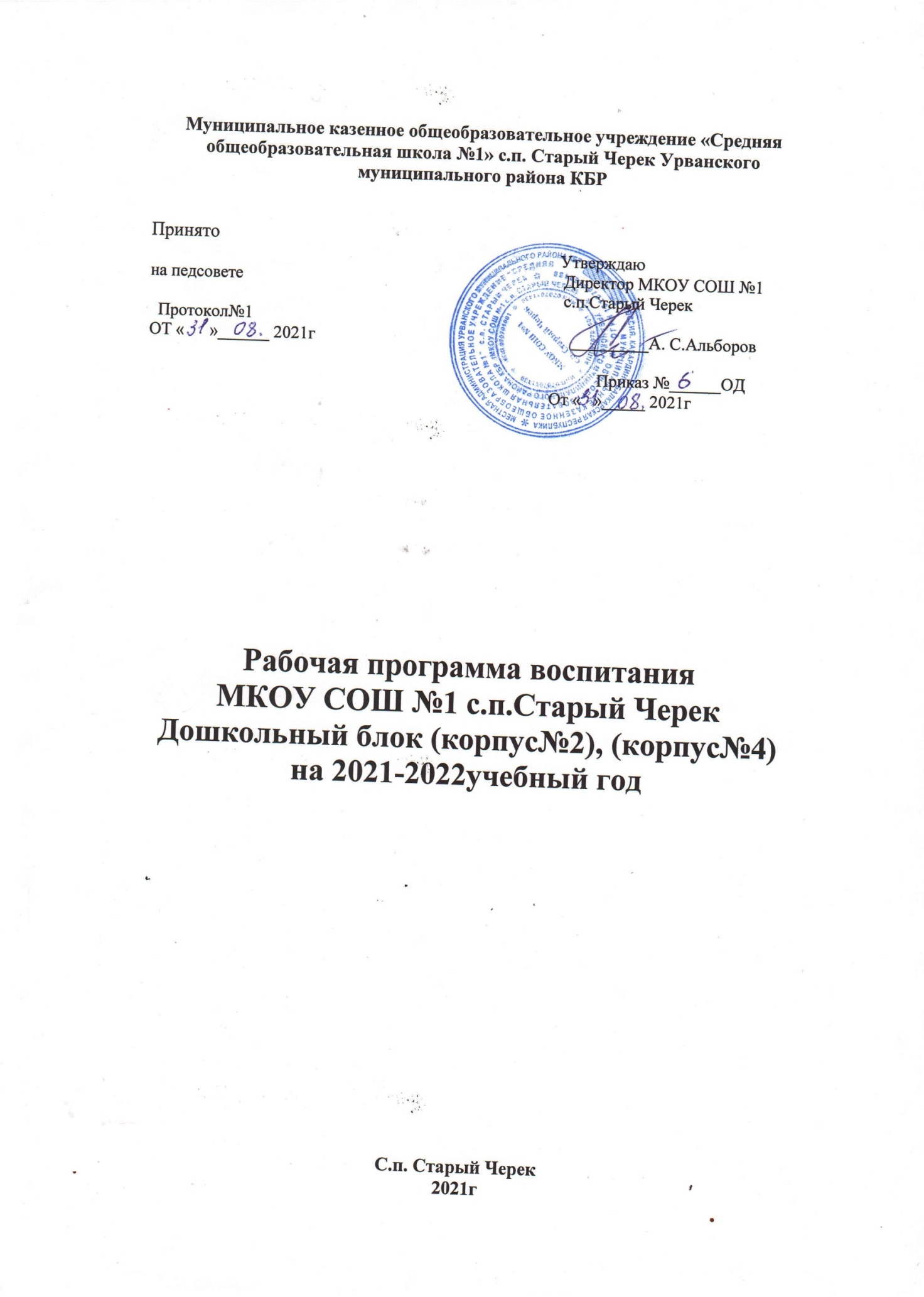 СОДЕРЖАНИЕПояснительная записка          Рабочая программа воспитания МКОУ СОШ  №1с.п. Старый Черек Дошкольный блок  (корпус№2),(корпус№4) (далее– дошкольный блок) определяет содержание и организацию воспитательной работы в дошкольном блоке, является обязательной частью Основной образовательной программы дошкольного образования МКОУ СОШ №1 и призвана помочь всем участникам образовательных отношений реализовать воспитательный потенциал совместной деятельности.  Программа обеспечивает реализацию Федерального закона от 31 июля 2020 года № 304-ФЗ «О внесении изменений в Федеральный закон «Об образовании в Российской Федерации» по вопросам воспитания обучающихся» При составлении Программы воспитания использованы «Примерная программа воспитания» (одобрена решением Федерального учебно-методического объединения по общему образованию Министерства просвещения России (протокол от 2 июня 2020 года № 2/20), внесена в Реестр примерных основных общеобразовательных программ и размещена на сайте https://fgosreestr.ru/, «Стратегия развития воспитания в Российской Федерации на период до 2025 года».Программа воспитания направлена на решение вопросов гармоничного социально-коммуникативного развития детей дошкольного возраста.         Рабочая программа воспитания дошкольного блока МКОУ СОШ №1Дошкольный блок (корпус№2),(корпус№4) с.п. Старый Черек разработанона основе следующих нормативно-правовых документов:-  Конституция Российской Федерации (принята на всенародном голосовании 12 декабря 1993 г.) (с поправками); -  Указ Президента Российской Федерации от 21 июля 2020 г. № 474 «О национальных целях развития Российской Федерации на период до 2030 года»; -  Федеральный закон от 29.12.2012г. № 273-ФЗ (ред. от 31.07.2020)«Об образовании в Российской Федерации» (с изм. и доп., вступ. в силу с 01.09.2020). -  Приказ Министерства образования и науки Российской Федерации от 17.10.2013 г. № 1155 «Об утверждении федерального государственного образовательного стандарта дошкольного образования». -  Указом Президента Российской Федерации от 7 мая 2018 года № 204 «О национальных целях и стратегических задачах развития Российской Федерации напериоддо2024года»(далее–Указ Президента РФ). -  Концепция развития дополнительного образования детей в Российской Федерации, утверждена распоряжением Правительства Российской Федерации от 04.09.2014 г. № 1726-р. -  Постановление Главного государственного санитарного врача Российской федерации от 28.01.2021г. №06. Об утверждении санитарных правил СаНПиН1.23685-21 «Гигиенические нормативы и требования к обеспечению безопасности и (или)» безвредности для человека факторов среды обитания»- Стратегия развития воспитания в Российской Федерации на период до 2025 года (утверждена распоряжением Правительства РФ от 29.05.2015 № 996-р). -  Государственная программа РФ «Развитие образования» (2018 – 2025 годы). Утверждена Постановлением Правительства Российской Федерации от 26 декабря 2017 г. № 1642. -  Национальный проект «Образование» (утвержден президиумом Совета при Президенте Российской Федерации по стратегическому развитию и национальным проектам (протокол от 24 декабря 2018 г. N 16). - Федеральным законом от 31 июля 2020 года № 304-ФЗ «О внесенииизменений в Федеральный закон «Об образовании в Российской Федерации» повопросамвоспитания обучающихся». Программа учитывает:  «Примерную программу воспитания», которая была разработана сотрудниками Института стратегии развития образования РАО в рамках государственного задания и одобрена решением Федерального учебно-методического объединения по общему образованию (протокол от 2 июня 2020 г. № 2/20).               Под воспитанием понимается «деятельность, направленная на развитие личности, создание условий для самоопределения и социализации обучающихся на основе социокультурных, духовно-нравственных ценностей и принятых в российском обществе правил и норм поведения в интересах человека, семьи, общества и государства, формирование у обучающихся чувства патриотизма, гражданственности, уважения к памяти защитников Отечества и подвигам Героев Отечества, закону и правопорядку, человеку труда и старшему поколению, взаимного уважения, бережного отношения к культурному наследию и традициям многонационального народа Российской Федерации, природе и окружающей среде».         Программа основана на воплощении национального воспитательного идеала, который понимается как высшая цель образования, нравственное (идеальное) представление о человеке, на воспитание, обучение и развитие которого направлены усилия основных субъектов национальной жизни.        Миссией воспитания и развития личности гражданина России выступает сплочение и консолидация нации, укрепление социальной солидарности, повышении доверия личности к жизни в России, согражданам, обществу, настоящему и будущему малой родины, Российской Федерации, на основе базовых ценностей Российского гражданского общества и развитие у подрастающего поколения навыков позитивной социализации.        Результатом реализации рабочей программы в части воспитания обучающихся, которые составлены в соответствии с Конституцией Российской Федерации и нашли дальнейшее отражение при формировании личностных качеств гражданина, необходимых для сохранения и передачи ценностей следующим поколениям, должно стать:  безусловное уважение к жизни во всех ее проявлениях, признание ее наивысшей ценностью;  осознание ценности здоровья, установка на активное здоровьесбережение человека;  любовь к Отечеству, осознание себя гражданином России – продолжателем традиций предков, защитником Земли, на которой родился и вырос; осознание личной ответственности за Россию;  признание ценности жизни и личности другого человека, его прав и свобод, признание за другим человеком права иметь свое мнение;  готовность к рефлексии своих действий, высказываний и оценке их влияния на других людей; внутренний запрет на физическое и психологическое воздействие на другого человека;  субъектность, активная жизненная позиция;  правовое самосознание, законопослушность; готовность в полной мере выполнять законы России; уважение к чужой собственности, месту постоянного проживания;  осознание себя гражданином многонациональной России, частью народа, проявляющий интерес и уважение к культуре, русскому языку и языкам предков;  готовность заботиться о сохранении исторического и культурного наследия страны и развитии новых культурных направлений;  принятие и сохранение традиционных семейных ценностей народов России;  уважение к различным вероисповеданиям, религиям;  забота о природе, окружающей среде; экологическое самосознание и мышление; осознание себя частью природы и зависимости своей жизни и здоровья от экологии;  забота о слабых членах общества, готовность деятельно участвовать в оказании помощи социально-незащищенным гражданам;  осознание ценности образования; уважение к педагогу; готовность учиться на протяжении всей жизни; стремление к саморазвитию и самосовершенствованию во всех сферах жизни;  проектное мышление; командность; лидерство; готовность к продуктивному взаимодействию и сотрудничеству;  интеллектуальная самостоятельность; критическое мышление; познавательная активность;  творческая активность и готовность к творческому самовыражению;  свобода выбора и самостоятельность в принятии решений; социальная активность и мобильность; активная гражданская позиция;  уважение к труду, осознание его ценности для жизни и самореализации; трудовая и экономическая активность.         Содержание воспитательной деятельности разработано на основе модульного принципа. Модули - это конкретные воспитательные практики, которые реализуются в дошкольном блоке. Каждый из модулей ориентирован на одну из поставленных в Программе задач воспитания. То есть: одна задача – один модуль. Коллектив дошкольного блока вправе разрабатывать и включать в Программу те модули, которые помогут в наибольшей степени реализовать воспитательный потенциал дошкольного блока с учетом имеющихся социальных, кадровых и материально-технических ресурсов. К Программе прилагается календарный план воспитательной работы.Раздел 1. Целевые ориентиры и планируемые результаты Примерной программы 1.1. Цель программы воспитания Современный национальный воспитательный идеал — это высоконравственный, творческий, компетентный гражданин России, принимающий судьбу Отечества как свою личную, осознающий ответственность за настоящее и будущее своей страны, укоренённый в духовных и культурных традициях многонационального народа Российской Федерации. Исходя из этого воспитательного идеала, а также основываясь на базовых для нашего общества ценностях (таких как семья, труд, отечество, природа, мир, знания, культура, здоровье, человек) формулируется общая цель воспитания в дошкольном блоке МКОУ СОШ №1с.п. Старый Черек – личностное развитие воспитанников, проявляющееся: 1) в усвоении ими знаний основных норм, которые общество выработало на основе этих ценностей (то есть, в усвоении ими социально значимых знаний); 2) в развитии их позитивных отношений к этим общественным ценностям (то есть в развитии их социально значимых отношений); 3) в приобретении ими соответствующего этим ценностям опыта поведения, опыта применения сформированных знаний и отношений на практике (то есть в приобретении ими опыта осуществления социально значимых дел). Данная цель ориентирует педагогов не на обеспечение соответствия личности ребенка единому уровню воспитанности, а на обеспечение позитивной динамики развития его личности. В связи с этим важно сочетание усилий педагога по развитию личности ребенка и усилий самого ребенка по своему саморазвитию. Их сотрудничество, партнерские отношения являются важным фактором успеха в достижении цели. Достижению поставленной цели воспитания дошкольников будет способствовать решение следующих основных задач: - развитие социальных, нравственных, физических, интеллектуальных, эстетических качеств; - создание благоприятных условий для гармоничного развития каждого ребенка в соответствии с его возрастными, гендерными, индивидуальными особенностями и склонностями; - формирование общей культуры личности, в том числе ценностей здорового и устойчивого образа жизни, инициативности, самостоятельности и ответственности, активной жизненной позиции; - развитие способностей и творческого потенциала каждого ребенка; - организация содержательного взаимодействия ребенка с другими детьми, взрослыми и окружающим миром на основе гуманистических ценностей и идеалов, прав свободного человека; - воспитание патриотических чувств, любви к Родине, гордости за ее достижения на основе духовно-нравственных и социокультурных ценностей и принятых в обществе правил и норм поведения в интересах человека, семьи, общества; - воспитание чувства собственного достоинства в процессе освоения разных видов социальной культуры, в том числе и многонациональной культуры народов России и мира, умения общаться с разными людьми; - объединение воспитательных ресурсов семьи и дошкольной организации на основе традиционных духовно-нравственных ценностей семьи и общества; - установление партнерских взаимоотношений с семьей, оказание ей психолого-педагогической поддержки, повышение компетентности родителей (законных представителей) в вопросах воспитания, развития и образования детей.Цели и задачи организации работы с детьми раннего возраста (1,5 - 3 лет).  Педагогическая поддержка поисково-практической активности - готовности исследовать предметы ближайшего окружения, действовать самостоятельно, в сотрудничестве со взрослыми и сверстниками. Развитие пассивного и активного словаря, готовности использовать речь для выражения своих желаний, чувств. Воспитание культурно-гигиенических навыков и навыков самообслуживания. Воспитание интереса к разным видам двигательной активности. Поддержка позитивного эмоционального состояния, физического благополучия. Цели и задачи организации работы с детьми младшего дошкольного возраста (3-5лет).  Содействие дальнейшему развитию поисково-практических действий: расширение арсенала исследовательских действий, способов получения информации, обучение способам фиксирования с помощью знаков, слов, схем своих действий, свойств и признаков предметов, результатов действий.  Развитие инициативы и активности в речевом общении. Формирование первичного опыта рефлексии (самопонимания, самопрезентации). Стимулирование речевого творчества. Развитие двигательных навыков и умений. Воспитание интереса к разным видам двигательной активности. Формирование навыка элементарного саморегулирования активности. Формирование первого опыта участия в спортивной жизни дошкольного блока. Знакомство с основами безопасности. Приобщение к ценностям здорового образа жизни. Цели и задачи организации работы с детьми старшего дошкольного возраста( 5-7 лет).  Поддержка развития познавательной инициативы и активности. Содействие формированию целостного образа интересующих детей предметов явлений, отношений. Развитие навыка рефлексии.  Развитие творческих способностей, двигательных навыков и умений, физических качеств (силы, быстроты, ловкости, выносливости). Развитие навыков самоорганизации, самопонимания, самопрезентации. Воспитание привычек здорового образа жизни. Планируемые результаты. При достижении поставленной цели и задач воспитания у дошкольников:  развитие социальных, нравственных, физических, интеллектуальных, эстетических качеств; создание благоприятных условий для гармоничного развития каждого ребенка в соответствии с его возрастными, гендерными, индивидуальными особенностями и склонностями;  формирование общей культуры личности, в том числе ценностей здорового и устойчивого образа жизни, инициативности, самостоятельности и ответственности, активной жизненной позиции;  развитие способностей и творческого потенциала каждого ребенка;  организация содержательного взаимодействия ребенка с другими детьми, взрослыми и окружающим миром на основе гуманистических ценностей и идеалов, прав свободного человека;  воспитание патриотических чувств, любви к Родине, гордости за ее достижения на основе духовно-нравственных и социокультурных ценностей и принятых в обществе правил и норм поведения в интересах человека, семьи, общества;  воспитание чувства собственного достоинства в процессе освоения разных видов социальной культуры, в том числе и многонациональной культуры народов России и мира, умения общаться с разными людьми;  объединение воспитательных ресурсов семьи и дошкольной организации на основе традиционных духовно-нравственных ценностей семьи и общества; установление партнерских взаимоотношений с семьей, оказание ей психолого-педагогической поддержки, повышение компетентности родителей (законных представителей) в вопросах воспитания, развития и образования детей. 1.2. Методологические основы и принципы построения Программы воспитания В процессе освоения ценностных ориентаций личность строит определенную траекторию своего движения, сообразуясь с ценностями самопознания, самооценки и саморазвития. Методологической основой Программы воспитания является культурно-исторический подход Л.С. Выготского и системно-деятельностный подход. Программа воспитания основывается на базовых ценностях воспитания, заложенных определении воспитания, содержащимся в Федеральном законе «Об образовании в РФ»: формирование у обучающихся чувства патриотизма, гражданственности, уважения к памяти защитников Отечества и подвигам Героев Отечества, закону и правопорядку, человеку труда и старшему поколению, взаимного уважения, бережного отношения к культурному наследию и традициям многонационального народа Российской Федерации, природе и окружающей среде. Методологическими ориентирами воспитания также выступают следующие идеи: - развитие субъектности и личности ребенка в деятельности; - личностно ориентированной педагогики сотрудничества; - развитие личности ребенка в контексте сохранения его индивидуальности; - духовно-нравственное, ценностное и смысловое содержания воспитания; - идея об онтологической (бытийной) детерминированности воспитания; -идея о личностном смысле и ценности воспитания, о сущности детства как сензитивном периоде воспитания; - теории об амплификации (обогащении) развития ребёнка средствами разных «специфически детских видов деятельности». Программа воспитания построена на основе ценностного подхода, предполагающего присвоение ребенком дошкольного возраста базовых ценностей и опирается на следующие принципы: Принцип гуманизма. Каждый ребенок имеет право на признание его в обществе как личности, как человека, являющегося высшей̆ ценностью, уважение к его персоне, достоинству, защита его прав на свободу и развитие. Принцип субъектности. Развитие и воспитание личности ребенка как субъекта собственной жизнедеятельности; воспитание самоуважения, привычки к заботе о себе, формирование адекватной самооценки и самосознания. Принцип интеграции. Комплексный и системный подходы к содержанию и организации образовательного процесса. В основе систематизации содержания работы лежит идея развития базиса личностной культуры, духовное развитие детей во всех сферах и видах деятельности. Принцип ценностного единства и совместности. Единство ценностей и смыслов воспитания, разделяемых всеми участниками образовательных отношений, содействие, сотворчество и сопереживание, взаимопонимание и взаимное уважение. Принцип учета возрастных особенностей. Содержание и методы воспитательной работы должны соответствовать возрастным особенностям ребенка. Принципы индивидуального и дифференцированного подходов. Индивидуальный подход к детям с учетом возможностей, индивидуального темпа 10 развития, интересов. Дифференцированный подход реализуется с учетом семейных, национальных традиций и т.п. Принцип культуросообразности. Воспитание основывается на культуре и традициях России, включая культурные особенности региона. Принцип следования нравственному примеру. Пример как метод воспитания позволяет расширить нравственный опыт ребенка, побудить его к внутреннему диалогу, пробудить в нем нравственную рефлексию, обеспечить возможность выбора при построении собственной системы ценностных отношений, продемонстрировать ребенку реальную возможность следования идеалу в жизни. Принципы безопасной жизнедеятельности. Защищенность важных интересов личности от внутренних и внешних угроз, воспитание через призму безопасности и безопасного поведения. Принцип совместной деятельности ребенка и взрослого. Значимость совместной деятельности взрослого и ребенка на основе приобщения к культурным ценностям и их освоения. Принципы инклюзивного образования. Организация образовательного процесса, при которой все дети, независимо от их физических, психических, интеллектуальных, культурно-этнических, языковых и иных особенностей, включены в общую систему образования. Конструирование воспитательной среды дошкольного блока строится на основе следующих элементов: социокультурный контекст, социокультурные ценности, уклад, воспитывающая среда, общность, деятельность и событие. Каждая из этих категорий обеспечивает целостность содержания и имеет свое наполнение для решения задач воспитания и становления личности ребенка. Цели и задачи воспитания реализуются во всех видах деятельности дошкольника, обозначенных в Федеральном государственном образовательном стандарте дошкольного образования (далее – ФГОС ДО). Все виды детской деятельности опосредованы разными типами активностей:  предметно-целевая (виды деятельности, организуемые взрослым, в которых он открывает ребенку смысл и ценность человеческой деятельности, способы ее реализации совместно с родителями, воспитателями, сверстниками);  культурные практики (активная, самостоятельная апробация каждым ребенком инструментального и ценностного содержаний, полученных от взрослого и способов их реализации в различных видах деятельности через личный опыт);  свободная инициативная деятельность ребенка (его спонтанная самостоятельная активность, в рамках которой он реализует свои базовые устремления: любознательность, общительность, опыт деятельности на основе усвоенных ценностей). 1.2.1. Уклад образовательной организацииУклад – это договор субъектов воспитания, опирающийся на базовые национальные ценности, содержащий традиции региона, задающий культуру поведения сообществ, описывающий предметно-пространственную среду, деятельности и социокультурный контекст.Уклад определяет специфику и конкретные формы организации распорядка дневного, недельного, месячного, годового циклов жизни дошкольного блока.Ценности воспитания, заданные укладом, разделяются всеми субъектами воспитания (воспитанниками, родителями, педагогами и другими сотрудниками дошкольного блока).1.2.2. Воспитывающая среда дошкольного блокаВоспитывающая среда – это особая форма организации образовательного процесса, реализующего цель и задачи воспитания.Воспитывающая среда определяется целью и задачами воспитания, духовно-нравственными и социокультурными ценностями, образцами и практиками. Основными характеристиками воспитывающей среды являются ее насыщенность и структурированность.1.2.3. Общности (сообщества) дошкольного блокаПрофессиональная общность – это единство целей и задач воспитания, реализуемое всеми сотрудниками дошкольного блока. Сами участники общности должны разделять те ценности, которые заложены в основу Программы. Основой эффективности такой общности является рефлексия собственной профессиональной деятельности.Воспитатель, а также другие сотрудники должны:– быть примером в формировании ценностных ориентиров, норм общения и поведения;– побуждать детей к общению друг с другом, поощрять даже самые незначительные стремления к общению и взаимодействию;– поощрять детскую дружбу, стараться, чтобы дружба между отдельными детьми внутри группы сверстников принимала общественную направленность;– заботиться о том, чтобы дети постоянно приобретали опыт общения на основе чувства доброжелательности;– содействовать проявлению детьми заботы об окружающих, учить проявлять чуткость к сверстникам, побуждать детей сопереживать, беспокоиться, проявлять внимание к заболевшему товарищу;– воспитывать в детях такие качества личности, которые помогают влиться в общество сверстников (организованность, общительность, отзывчивость, щедрость, доброжелательность и пр.);– учить детей совместной деятельности, насыщать их жизнь событиями, которые сплачивали бы и объединяли ребят;– воспитывать в детях чувство ответственности перед группой за свое поведениеПрофессионально-родительская общность включает сотрудников дошкольного блока и всех взрослых членов семей воспитанников, которых связывают не только общие ценности, цели развития и воспитания детей, но и уважение друг к другу. Основная задача – объединение усилий по воспитанию ребенка в семье и в дошкольном блоке. Зачастую поведение ребенка сильно различается дома и в дошкольном блоке. Без совместного обсуждения воспитывающими взрослыми особенностей ребенка невозможно выявление и в дальнейшем создание условий, которые необходимы для его оптимального и полноценного развития и воспитания. Субъектом воспитания и развития детей дошкольного возраста является детско-взрослая общность.Для общности характерно содействие друг другу, сотворчество и сопереживание, взаимопонимание и взаимное уважение, отношение к ребенку как к полноправному человеку, наличие общих симпатий, ценностей и смыслов у всех участников общности.Детско-взрослая общность является источником и механизмом воспитания ребенка. Находясь в общности, ребенок сначала приобщается к тем правилам и нормам, которые вносят взрослые в общность, а затем эти нормы усваиваются ребенком
и становятся его собственными.Общность строится и задается системой связей и отношений ее участников.
В каждом возрасте и каждом случае она будет обладать своей спецификой в зависимости от решаемых воспитательных задач.Детская общность. Общество сверстников – необходимое условие полноценного развития личности ребенка. Здесь он непрерывно приобретает способы общественного поведения, под руководством воспитателя учится умению дружно жить, сообща играть, трудиться, заниматься, достигать поставленной цели. Чувство приверженности к группе сверстников рождается тогда, когда ребенок впервые начинает понимать, что рядом с ним такие же, как он сам, что свои желания необходимо соотносить с желаниями других.Воспитатель воспитывает у детей навыки и привычки поведения, качества, определяющие характер взаимоотношений ребенка с другими людьми и его успешность в том или ином сообществе. Поэтому так важно создавать в детских взаимоотношениях дух доброжелательности, развивать у детей стремление и умение помогать как старшим, так и друг другу, оказывать сопротивление плохим поступкам, общими усилиями достигать поставленной цели.Одним из видов детских общностей являются разновозрастные детские общности. В детском саду обеспечена возможность взаимодействия ребенка как со старшими, так и с младшими детьми. Включенность ребенка в отношения со старшими, помимо подражания и приобретения нового, рождает опыт послушания, следования общим для всех правилам, нормам поведения и традициям. Отношения с младшими – это возможность для ребенка стать авторитетом и образцом для подражания, а также пространство для воспитания заботы и ответственности. Культура поведения воспитателя в общностях как значимая составляющая уклада. Культура поведения взрослых в детском саду направлена на создание воспитывающей среды как условия решения возрастных задач воспитания. Общая психологическая атмосфера, эмоциональный настрой группы, спокойная обстановка, отсутствие спешки, разумная сбалансированность планов – это необходимые условия нормальной жизни и развития детей.Воспитатель соблюдает нормы профессиональной этики и поведения:     педагог всегда выходит навстречу родителям и приветствует родителей и детей первым;     улыбка – всегда обязательная часть приветствия;     педагог описывает события и ситуации, но не дает им оценки;     педагог не обвиняет родителей и не возлагает на них ответственность за поведение детей в дошкольном блоке;     тон общения ровный и дружелюбный, исключается повышение голоса;     уважительное отношение к личности воспитанника;     умение заинтересованно слушать собеседника и сопереживать ему;     умение видеть и слышать воспитанника, сопереживать ему;     уравновешенность и самообладание, выдержка в отношениях с детьми;     умение быстро и правильно оценивать сложившуюся обстановку и в то же время не торопиться с выводами о поведении и способностях воспитанников;     умение сочетать мягкий эмоциональный и деловой тон в отношениях с детьми;     умение сочетать требовательность с чутким отношением к воспитанникам;     соответствие внешнего вида статусу воспитателя детского сада;     знание возрастных и индивидуальных особенностей воспитанников.Педагог имеет право следовать за пожеланиями родителей только с точки зрения возрастной психологии и педагогики.                                          1.2.4. Социокультурный контекстСоциокультурный контекст – это социальная и культурная среда, в которой человек растет и живет. Он также включает в себя влияние, которое среда оказывает на идеи и поведение человека.Социокультурные ценности являются определяющими в структурно-содержательной основе Программы воспитания.Социокультурный контекст воспитания является вариативной составляющей воспитательной программы. Он учитывает этнокультурные, конфессиональные и региональные особенности и направлен на формирование ресурсов воспитательной программы.Реализация социокультурного контекста опирается на построение социального партнерства образовательной организации.В рамках социокультурного контекста повышается роль родительской общественности как субъекта образовательных отношений в Программе воспитания. 1.2.5. Деятельности и культурные практики в дошкольном блокеЦели и задачи воспитания реализуются во всех видах деятельности дошкольника, обозначенных во ФГОС ДО. В соответствии с принципами ДО, сформулированными во ФГОС ДО (п.3 раздела 1.4 «содействие и сотрудничество детей и взрослых, признание ребенка полноценным участником (субъектом) образовательных отношений»), и моделью образовательного процесса. В качестве средств реализации цели воспитания  выступают следующие основные деятельности и культурные практики:     предметно-целевая деятельность (виды деятельности, организуемые взрослым, в которых он открывает ребенку смысл и ценность человеческой деятельности, способы ее реализации совместно с родителями, воспитателями, сверстниками);     культурные практики (активная, самостоятельная апробация каждым ребенком инструментального и ценностного содержаний, полученных от взрослого, и способов их реализации в различных видах деятельности через личный опыт);     свободная инициативная деятельность ребенка (его спонтанная самостоятельная активность, в рамках которой он реализует свои базовые устремления: любознательность, общительность, опыт деятельности на основе усвоенных ценностей).1.3. Требования к планируемым результатам освоения Программы воспитания Планируемые результаты воспитания носят отсроченный характер, а деятельность воспитателя нацелена на перспективу развития и становления личности ребенка. Поэтому результаты достижения цели воспитания представлены в виде двух описательных моделей – «Портрета выпускника дошкольного блока» и «Портрета гражданина России». 1.3.1. Целевые ориентиры воспитательной работы для детей младенческого и раннего возраста (до 3 лет) В процессе воспитания к окончанию раннего возраста (к трем годам) предполагается достижение следующих результатов, основанных на целевых ориентирах:1.3.2. Целевые ориентиры воспитательной работы для детей дошкольного возраста (до 7 (8) лет)  В процессе воспитания к окончанию дошкольного возраста (к семи годам) предполагается достижение следующих результатов, основаны на целевых ориентирах:Раздел II. Содержательный 2.1. Содержание воспитательной работы по направлениям воспитанияСодержание Программы воспитания реализуется в ходе освоения детьми дошкольного возраста всех образовательных областей, обозначенных во ФГОС ДО, одной из задач которого является объединение воспитания и обучения в целостный образовательный процесс на основе духовно-нравственных и социокультурных ценностей и принятых в обществе правил и норм поведения в интересах человека, семьи, общества:      социально-коммуникативное развитие;      познавательное развитие;      речевое развитие;      художественно-эстетическое развитие;      физическое развитие.2.1.1. Патриотическое направление воспитанияЦенности Родины и природы лежат в основе патриотического направления воспитания. Патриотизм – это воспитание в ребенке нравственных качеств, чувства любви, интереса к своей стране – России, своему краю, малой родине, своему народу и народу России в целом (гражданский патриотизм), ответственности, трудолюбия, ощущения принадлежности к своему народу, сознания собственной востребованности в родной стране.Патриотическое направление воспитания строится на идее патриотизма как нравственного чувства, которое вырастает из культуры человеческого бытия, особенностей образа жизни и ее уклада, народных и семейных традиций.Воспитательная работа в данном направлении связана со структурой самого понятия «патриотизм» и определяется через следующие взаимосвязанные компоненты:– когнитивно-смысловой, связанный со знаниями об истории России, своего края, духовных и культурных традиций и достижений многонационального народа России;– эмоционально-ценностный, характеризующийся любовью к Родине – России, уважением к своему народу, народу России в целом;– регуляторно-волевой, обеспечивающийукорененность в духовных и культурных традициях своего народа, деятельность на основе понимания ответственности за настоящее и будущее своего народа, России.Задачи патриотического воспитания:1) формирование любви к родному краю, родной природе, родному языку, культурному наследию своего народа;2) воспитание любви, уважения к своим национальным особенностям и чувства собственного достоинства как представителя своего народа;3) воспитание уважительного отношения к народу России в целом, своим соотечественникам и согражданам, представителям всех народов России, к ровесникам, родителям, соседям, старшим, другим людям вне зависимости от их этнической принадлежности;4) воспитание любви к родной природе, природе своего края, России, понимания единства природы и людей и бережного ответственного отношения к природе.При реализации указанных задач ДОО сосредоточивает свое внимание на нескольких основных направлениях воспитательной работы:– ознакомлении детей с историей, героями, культурой, традициями России и своего народа;– организации коллективных творческих проектов, направленных на приобщение детей к российским общенациональным традициям;– формировании правильного и безопасного поведения в природе, осознанного отношения к растениям, животным, к последствиям хозяйственной деятельности человека.2.1.2. Социальное направление воспитанияЦенности семьи, дружбы, человека и личности в команде лежат в основе социального направления воспитания.В дошкольном детстве ребенок открывает Личность другого человека и его значение в собственной жизни и жизни людей. Он начинает осваивать все многообразие социальных отношений и социальных ролей. Он учится действовать сообща, подчиняться правилам, нести ответственность за свои поступки, действовать в интересах семьи, группы. Формирование правильного ценностно-смыслового отношения ребенка
к социальному окружению невозможно без грамотно выстроенного воспитательного процесса, в котором обязательно должна быть личная социальная инициатива ребенка
в детско-взрослых и детских общностях. Важным аспектом является формирование
у дошкольника представления о мире профессий взрослых, появление к 8 годам положительной установки к обучению в школе как важному шагу взросления.Основная цель социального направления воспитания дошкольника заключается в формировании ценностного отношения детей к семье, другому человеку, развитии дружелюбия, создании условий для реализации в обществе.Выделяются основные задачи социального направления воспитания.1. Задачи, связанные с познавательной деятельностью детей. Формирование у ребенка представлений о добре и зле, позитивного образа семьи с детьми, ознакомление с распределением ролей в семье, образами дружбы в фольклоре и детской литературе, примерами сотрудничества и взаимопомощи людей в различных видах деятельности (на материале истории России, ее героев), милосердия и заботы. Анализ поступков самих детей в группе в различных ситуациях.2. Формирование навыков, необходимых для полноценного существования в обществе: эмпатии (сопереживания), коммуникабельности, заботы, ответственности, сотрудничества, умения договариваться, умения соблюдать правила.3. Развитие способности поставить себя на место другого как проявление личностной зрелости и преодоление детского эгоизма.При реализации данных задач дошкольного блока сосредотачивает свое внимание на нескольких основных направлениях воспитательной работы:– организовывать сюжетно-ролевые игры (в семью, в команду и т. п.), игры с правилами, традиционные народные игры и пр.;– воспитывать у детей навыки поведения в обществе;– учить детей сотрудничать, организуя групповые формы в продуктивных видах деятельности;– учить детей анализировать поступки и чувства – свои и других людей;– организовывать коллективные проекты заботы и помощи;– создавать доброжелательный психологический климат в группе.2.1.3. Познавательное направление воспитанияЦенность – знания. Цель познавательного направления воспитания – формирование ценности познания.Значимым для воспитания является формирование целостной картины мира ребенка, в которой интегрировано ценностное, эмоционально окрашенное отношение к миру, людям, природе, деятельности человека.Задачи познавательного направления воспитания:1) развитие любознательности, формирование опыта познавательной инициативы;2) формирование ценностного отношения к взрослому как источнику знаний;3) приобщение ребенка к культурным способам познания (книги, интернет-источники, дискуссии и др.).Направления деятельности воспитателя:– совместная деятельность воспитателя с детьми на основе наблюдения, сравнения, проведения опытов (экспериментирования), организации походов и экскурсий, просмотра доступных для восприятия ребенка познавательных фильмов, чтения и просмотра книг;– организация конструкторской и продуктивной творческой деятельности, проектной и исследовательской деятельности детей совместно со взрослыми;– организация насыщенной и структурированной образовательной среды, включающей иллюстрации, видеоматериалы, ориентированные на детскую аудиторию, различного типа конструкторы и наборы для экспериментирования.2.1.4. Физическое и оздоровительное направления воспитанияЦенность – здоровье. Цель данного направления – сформировать навыки здорового образа жизни, где безопасность жизнедеятельности лежит в основе всего. Физическое развитие и освоение ребенком своего тела происходит в виде любой двигательной активности: выполнение бытовых обязанностей, игр, ритмики и танцев, творческой деятельности, спорта, прогулок.Задачи по формированию здорового образа жизни:1) укрепление: закаливание организма, повышение сопротивляемости к воздействию условий внешней среды, укрепление опорно-двигательного аппарата;2) развитие: развитие двигательных способностей, обучение двигательным навыкам и умениям, формирование представлений в области физической культуры, спорта, здоровья и безопасного образа жизни;3) сохранение: организация сна, здорового питания, воспитание экологической культуры, обучение безопасности жизнедеятельности и выстраиванию правильного режима дня.Направления деятельности воспитателя:– организация подвижных, спортивных игр, в том числе традиционных народных игр, дворовых игр на территории детского сада;– создание детско-взрослых проектов по здоровому образу жизни;– введение оздоровительных традиций в дошкольном блоке.Формирование у дошкольников культурно-гигиенических навыков является важной частью воспитания культуры здоровья. Воспитатель должен формировать у дошкольников понимание того, что чистота лица и тела, опрятность одежды отвечают не только гигиене и здоровью человека, но и нормальным социальным ожиданиям окружающих людей.Особенность культурно-гигиенических навыков заключается в том, что они должны формироваться на протяжении всего пребывания ребенка в дошкольном блоке.В формировании культурно-гигиенических навыков режим дня играет одну из ключевых ролей. Привыкая выполнять серию гигиенических процедур с определенной периодичностью, ребенок вводит их в свое бытовое пространство и постепенно они становятся для него привычкой.Формируя у детей культурно-гигиенические навыки, дошкольный блок сосредотачивает свое внимание на нескольких основных направлениях воспитательной работы:– формировать у ребенка навыки поведения во время приема пищи;– формировать у ребенка представления о ценности здоровья, красоте
и чистоте тела;– формировать у ребенка привычку следить за своим внешним видом;– включать информацию о гигиене в повседневную жизнь ребенка, в игру.Работа по формированию у ребенка культурно-гигиенических навыков ведется в тесном контакте с семьей.2.1.5. Трудовое направление воспитанияЦенность – труд. С дошкольного возраста каждый ребенок обязательно должен принимать участие в труде, и те несложные обязанности, которые он выполняет
в детском саду и в семье, должны стать повседневными. Только при этом условии труд оказывает на детей определенное воспитательное воздействие и подготавливает
их к осознанию его нравственной стороны.Основная цель трудового воспитания дошкольника заключается в формировании ценностного отношения детей к труду и трудолюбию, а также в приобщении ребенка к труду. Можно выделить основные задачи трудового воспитания.1. Ознакомление с доступными детям видами труда взрослых и воспитание положительного отношения к их труду, а также познание явлений и свойств, связанных с преобразованием материалов и природной среды, которое является следствием трудовой деятельности взрослых и труда самих детей.2. Формирование навыков, необходимых для трудовой деятельности детей, воспитание навыков организации своей работы, формирование элементарных навыков планирования.3. Формирование трудового усилия (привычки к доступному дошкольнику напряжению физических, умственных и нравственных сил для решения трудовой задачи).При реализации данных задач сосредоточить свое внимание на нескольких направлениях воспитательной работы:– показать детям необходимость постоянного труда в повседневной жизни, использовать его возможности для нравственного воспитания дошкольников;– воспитывать у ребенка бережливость (беречь игрушки, одежду, труд и старания родителей, воспитателя, сверстников), так как данная черта непременно сопряжена
с трудолюбием;– предоставлять детям самостоятельность в выполнении работы, чтобы они почувствовали ответственность за свои действия;– собственным примером трудолюбия и занятости создавать у детей соответствующее настроение, формировать стремление к полезной деятельности;– связывать развитие трудолюбия с формированием общественных мотивов труда, желанием приносить пользу людям.2.1.6. Этико-эстетическое направление воспитанияЦенности – культура и красота.Культура поведения в своей основе имеет глубоко социальное нравственное чувство – уважение к человеку, к законам человеческого общества. Культура отношений является делом не столько личным, сколько общественным. Конкретные представления о культуре поведения усваиваются ребенком вместе с опытом поведения, с накоплением нравственных представлений.Можно выделить основные задачи этико-эстетического воспитания.          формирование культуры общения, поведения, этических представлений;          воспитание представлений о значении опрятности и внешней красоты, их влиянии на внутренний мир человека;          развитие предпосылок ценностно-смыслового восприятия и понимания произведений искусства, явлений жизни, отношений между людьми;          воспитание любви к прекрасному, уважения к традициям и культуре родной страны и других народов;          развитие творческого отношения к миру, природе, быту и к окружающей ребенка действительности;          формирование у детей эстетического вкуса, стремления окружать себя прекрасным, создавать его.Основные  направления воспитательной работы:          учить детей уважительно относиться к окружающим людям, считаться с их делами, интересами, удобствами;          воспитывать культуру общения ребенка, выражающуюся в общительности, вежливости, предупредительности, сдержанности, умении вести себя в общественных местах;          воспитывать культуру речи (называть взрослых на «вы» и по имени и отчеству; не перебивать говорящих и выслушивать других; говорить четко, разборчиво, владеть голосом);          воспитывать культуру деятельности, что подразумевает умение обращаться
с игрушками, книгами, личными вещами, имуществом дошкольного блока; умение подготовиться
к предстоящей деятельности, четко и последовательно выполнять и заканчивать ее, после завершения привести в порядок рабочее место, аккуратно убрать все за собой; привести в порядок свою одежду. Цель эстетического воспитания – становление у ребенка ценностного отношения к красоте. Эстетическое воспитание через обогащение чувственного опыта, развитие эмоциональной сферы личности влияет на становление нравственной и духовной составляющей внутреннего мира ребенка.Направления деятельности по эстетическому воспитанию предполагают следующее:– выстраивание взаимосвязи художественно-творческой деятельности самих детей с воспитательной работой через развитие восприятия, образных представлений, воображения и творчества;– уважительное отношение к результатам творчества детей, широкое включение их произведений в жизнь дошкольного блока;– организацию выставок, концертов, создание эстетической развивающей среды и др.;– формирование чувства прекрасного на основе восприятия художественного слова на русском и родном языке;– реализацию вариативности содержания, форм и методов работы с детьми по разным направлениям эстетического воспитания.2.2. Особенности реализации воспитательного процессаВ перечне особенностей организации воспитательного процесса в дошкольном блоке отображаются:− региональные и территориальные особенности социокультурного окружения дошкольного блока;− воспитательно значимые проекты и программы, в которых уже участвует дошкольный блок, дифференцируемые по признакам: федеральные, региональные, территориальные и т. д.;− воспитательно значимые проекты и программы, в которых дошкольный блок намерена принять участие, дифференцируемые по признакам: федеральные, региональные, территориальные и т. д.;− ключевые элементы уклада дошкольного блока в соответствии со сложившейся моделью воспитательно значимой деятельности, накопленным опытом, достижениями, следованием традиции, укладом ее жизни;− наличие инновационных, опережающих, перспективных технологий воспитательно значимой деятельности, потенциальных «точек роста»;− существенные отличия дошкольного блока от других образовательных организаций по признаку проблемных зон, дефицитов, барьеров, которые преодолеваются благодаря решениям, отсутствующим или недостаточно выраженным в массовой практике;− особенности воспитательно значимого взаимодействия с социальными партнерами дошкольного блока;− особенности дошкольного блока, связанные с работой с детьми с ограниченными возможностями здоровья, в том числе с инвалидностью.2.3.Особенности взаимодействия педагогического коллектива с семьями воспитанников в процессе реализации Программы воспитанияПрофессионально-родительская общностьВ целях реализации социокультурного потенциала региона для построения социальной ситуации развития ребенка, работа с родителями (законными представителями) детей дошкольного возраста строится на принципах ценностного единства и сотрудничества всех субъектов социокультурного окружения дошкольного блока.Единство ценностей и готовность к сотрудничеству всех участников образовательных отношений составляют основу уклада дошкольного блока, в котором строится воспитательная работа.Активное вовлечение родителей в педагогический процесс осуществляется через проведение совместных спортивных мероприятий, праздников, тренингов и «Дней открытых дверей». На должном уровне организуется работа педагогами по обобщению семейного воспитания.Вниманию родителей на общих собраниях представляются  выступления детей, тематические выставки литературы и методических пособий, анкетирование, фото-, видеопросмотры из жизни детей в дошкольном учреждении по темам:- День защиты детей;- Вот как мы живем…-Игра как фактор развития личности ребенка и др.;Структурно - функциональная модель взаимодействия дошкольного блока и семьиОсновная задача педагога - создание условий для ситуативно-делового, личностно-ориентированного общения с родителями на основе общего дела.Методы:- опрос,- анкетирование,- интервьюирование,- наблюдение,- изучение медицинских карт.Основная задача родителя - решение конкретных задач, которые связаны со здоровьем детей и их развитием.Формы взаимодействия:- практические занятия (взрослый-взрослый, взрослый – ребенок, ребенок – ребенок),- игровые тренинги,- семинары – практикумы-мастер-классы.Методы:- проигрывание моделированных ситуаций,- взаимодействие,- сотрудничество.Основная задача - количественный и качественный анализ эффективности мероприятий, которой проводится педагогами дошкольного учреждения.Формы взаимодействия:- родительские собрания- родительская конференцияМетоды:- повторная диагностика, опрос, наблюдения,- книги отзывов,- оценочные листы,- самоанализ педагогов, учет активности родителей и т.п.Методы рефлексии воспитательных приемов:Использование структурно-функциональной модели взаимодействия дошкольного блока и семьи по вопросам развития ребенка позволяет наиболее эффективно использовать нетрадиционные формы социального партнерства дошкольного блока Формы взаимодействия с родителями.Раздел 111. Организационный3.1 Общие требования к условиям реализации Программы воспитания        Программа воспитания обеспечивает формирование социокультурного воспитательного пространства при соблюдении условий ее реализации, включающих:обеспечение воспитывающей личностно развивающей предметно- пространственной среды;оказание психолого-педагогической помощи, консультирование и поддержкародителей (законных представителей) по вопросам воспитания;создание уклада дошкольного блока, отражающего сформированность в ней готовности всех участников образовательного процесса руководствоваться едиными принципами и регулярно воспроизводить наиболее ценные для нее воспитательно значимые виды совместной деятельности. современный уровень материально-технического обеспечения Программы воспитания, обеспеченности методическими материалами и средствами обучения и воспитания;наличие профессиональных кадров и готовность педагогического коллектива к достижению целевых ориентиров Программы воспитания;учет индивидуальных и групповых особенностей детей дошкольного возраста,в интересах которых реализуется Программа воспитания (возрастных, физических, психологических, национальных и пр.).Воспитательный процесс в дошкольном блоке строится на следующих принципах:неукоснительное соблюдение законности и прав семьи ребенка, соблюденияконфиденциальности информации о ребенке и его семье, приоритета безопасности ребенка;создание психологически комфортной среды для каждого ребенка и взрослого, безкоторой невозможно конструктивное взаимодействие детей, их семей, и педагогических работников;системность и целенаправленность воспитания как условия его эффективности.(Общие требования, сформулированные в дошкольном блоке по отношению к воспитывающей среде на основе Методических рекомендаций в разработке)              3.2. Взаимодействия взрослого с детьми. События Д/Б Событие – это форма совместной деятельности ребенка и взрослого, в которой активность взрослого приводит к приобретению ребенком собственного опыта переживания той или иной ценности. Для того чтобы стать значимой, каждая ценность воспитания должна быть понята, раскрыта и принята ребенком совместно с другими людьми в значимой для него общности. Этот процесс происходит стихийно, но для того, чтобы вести воспитательную работу, он должен быть направлен взрослым. Воспитательное событие – это спроектированная взрослым образовательная ситуация. В каждом воспитательном событии педагог продумывает смысл реальных и возможных действий детей и смысл своих действий в контексте задач воспитания. Событием может быть не только организованное мероприятие, но и спонтанно возникшая ситуация, и любой режимный момент, традиции утренней встречи детей, индивидуальная беседа, общие дела, совместно реализуемые проекты и пр. Планируемые и подготовленные педагогом воспитательные события проектируются в соответствии с календарным планом воспитательной работы дошкольного блока, группы, ситуацией развития конкретного ребенка. Проектирование событий в дошкольном блоке возможно в следующих формах:  разработка и реализация значимых событий в ведущих видах деятельности (детско-взрослый спектакль, построение эксперимента, совместное конструирование, спортивные игры и др.);  проектирование встреч, общения детей со старшими, младшими, ровесниками, с взрослыми, с носителями воспитательно значимых культурных практик (искусство, литература, прикладное творчество и т. д.), профессий, культурных традиций народов России;  создание творческих детско-взрослых проектов (празднование Дня Победы с приглашением ветеранов, «Театр в детском саду» – показ спектакля для детей из соседнего детского сада и т. д.). Проектирование событий позволяет построить целостный годовой цикл методической работы на основе традиционных ценностей российского общества. Это поможет каждому педагогу создать тематический творческий проект в своей группе и спроектировать работу с группой в целом, с подгруппами детей, с каждым ребенком.3.3.   Организация предметно-пространственной среды          Воспитательный процесс в дошкольном блоке организуется в развивающей среде, которая образуется совокупностью природных, предметных, социальных условий и пространством собственного «Я» ребенка.           Практические усилия педагогов по его созданию и использованию подчиняются интересам ребенка и линиям ее развития в различных сферах жизнедеятельности. Среда обогащается за счет не только количественного накопления, но и через улучшение качественных параметров: эстетичности, гигиеничности, комфортности, функциональной надежности и безопасности, открытости изменениям и динамичности, соответствия возрастным и половым особенностям детей, проблемной насыщенности и т.п. Воспитатели заботятся о том, чтобы дети свободно ориентировались в созданной среде, имели свободный доступ ко всем его составляющим, умели самостоятельно действовать в нем, придерживаясь норм и правил пребывания в различных ячейках и пользования материалами, оборудованием. Окружающая ребенка РППС дошкольного блока, при условии ее грамотной организации, обогащает внутренний мир дошкольника, способствует формированию у него чувства вкуса и стиля, создает атмосферу психологического комфорта, поднимает настроение, предупреждает стрессовые ситуации, способствует позитивному восприятию ребенком дошкольного блока. Воспитывающее влияние на ребенка осуществляется через такие формы работы с РППС дошкольного блока - размещение на стенах дошкольного блока регулярно сменяемых экспозиций; - озеленение присадовой территории, разбивка клумб, посадка деревьев, оборудование спортивных и игровых площадок, доступных и приспособленных для дошкольников разных возрастных категорий, разделяющих свободное пространство дошкольного блока на зоны активного и тихого отдыха; - регулярная организация и проведение конкурсов, творческих проектов по благоустройству различных участков присадовой территории (например, высадке культурных растений); - акцентирование внимания дошкольников посредством элементов РППС (стенды, плакаты, инсталляции) на важных для воспитания ценностях детского сада, его традициях, правилах. Поэтому территория учреждения благоустроена, каждая группа имеет прогулочный участок и прогулочную веранду. Все участки озеленены насаждениями различных видов деревьев и кустарников, имеются клумбы с однолетними и многолетними насаждениями. На территории дошкольного блока находятся: площадки для игровой и физкультурной деятельности детей, площадка по изучению и закреплению правил дорожного движения, которая оборудована в соответствии с возрастными потребностями детей. Все оборудование покрашено и закреплено. Среда обеспечивает всестороннее развитие детей дошкольного возраста, в том числе и их нравственное развитие личности в социально-духовном плане, развития самостоятельности благодаря: - наличию материалов, оборудования и инвентаря для воспитания детей в сфере личностного развития, совершенствование их игровых и трудовых навыков; - учёту возрастных особенностей детей дошкольного возраста. Наполняемость развивающей предметно-пространственной среды дошкольного блока обеспечивает целостность воспитательного процесса в рамках реализации рабочей программы воспитания: - подбор художественной литературы; - подбор видео и аудиоматериалов; - подбор наглядно-демонстрационного материала (картины, плакаты, тематические иллюстрации и т.п.); - наличие демонстрационных технических средств (экран, телевизор, ноутбук, колонки и т.п.); - подбор оборудования для организации игровой деятельности (атрибуты для сюжетно-ролевых, театральных, дидактических игр); - подбор оборудования для организации детской трудовой деятельности (самообслуживание, бытовой труд, ручной труд). Материально-техническое оснащение развивающей предметно- пространственной среды изменяется и дополняется в соответствии с возрастом воспитанников и календарным планом воспитательной дошкольного блока на текущий учебный год.3.4.  Кадровое обеспечение воспитательного процесса(В данном разделе представлены решения на уровне дошкольного блока по разделению функционала, связанного с организацией и реализацией воспитательного процесса; по обеспечению повышения квалификации педагогических работников дошкольного блока по вопросам воспитания, психолого-педагогического сопровождения талантливых детей, детей с ОВЗ, сирот и опекаемых, с этнокультурными особенностями и т.д.Также здесь представлена информация о возможностях привлечения специалистов других организаций (образовательных, социальных и т.д.).Безусловно, процесс воспитания – процесс комплексный. Комплексность в данном контексте означает единство целей, задач, содержания, форм и методов воспитательного процесса, подчинение идее целостности формирования личности.Формирование личностных качеств происходит не поочередно, а одновременно, вкомплексе, поэтому и педагогическое воздействие должно иметь комплексный характер.Это не исключает, что в какой-то момент приходится уделять большее внимание темкачествам, которые по уровню сформированности не соответствуют развитию другихкачеств. Комплексный характер воспитательного процесса требует соблюдения целогоряда важных педагогических требований, тщательной организации взаимодействиямежду воспитателями и воспитанниками. Воспитательному процессу присущизначительная вариативность и неопределенность результатов. В одних и тех же условияхпоследние могут существенно отличаться. Это обусловлено действиями названных вышесубъективных факторов: большими индивидуальными различиями воспитанников, ихсоциальным опытом, отношением к воспитанию. Уровень профессиональнойподготовленности воспитателей, их мастерство, умение руководить процессом такжеоказывает большое влияние на его ход и результаты. Процесс воспитания имеетдвусторонний характер. Его течение необычно тем, что идет в двух направлениях: отвоспитателя к воспитаннику и от воспитанника к воспитателю. Управление процессомстроится главным образом на обратных связях, т.е. на той информации, котораяпоступает от воспитанников. Чем больше ее в распоряжении воспитателя, темцелесообразнее воспитательное воздействие.Содержание деятельности педагога на этапе осуществления педагогического процесса может быть представлено взаимосвязанной системой таких педагогических действий, как:- постановка перед воспитанниками целей и разъяснение задач деятельности;- создание условий для принятия задач деятельности коллективом и отдельнымивоспитанниками;-применение отобранных методов, средств и приемов осуществления педагогического процесса;-обеспечение взаимодействия субъектов педагогического процесса и создание условий для его эффективного протекания;- использование необходимых приемов стимулирования активности обучающихся;- установление обратной связи и своевременная корректировка хода педагогического процесса.Воспитательная деятельность педагога проявляется, прежде всего, в ее целях. Она неимеет конкретного предметного результата, который можно было бы воспринимать спомощью органов чувств, поскольку направлена на обеспечение эффективности другихвидов деятельности (учебной, трудовой). Содержание, формы и методы воспитательнойдеятельности педагога всегда подчинены тому или иному виду деятельности детей. О ееэффективности можно судить по таким критериям, как уровень развития коллектива,обученность и воспитанность обучающихся, характер сложившихся взаимоотношений,сплоченность группы дошкольников. Однако основной продукт воспитательнойдеятельности всегда носит психологический характер. Деятельность педагога-психологастроится на основе переработки поступающей информации. Важнейшей являетсяпсихологическая информация о свойствах и состоянии коллектива и его отдельныхчленов. Отсюда воспитательная деятельность представляет собой различные методы,средства и приемы психологического и педагогического воздействия и взаимодействия.Основным признаком эффективного педагогического взаимодействия являетсявзаимосвязь всех педагогов дошкольного блока направленная на развитие личности ребенка,социального становления, гармонизацию взаимоотношений детей с окружающимсоциумом, природой, самим собой.При организации воспитательных отношений необходимо использовать потенциал основных и дополнительных образовательных программ и включать обучающихся в разнообразную, соответствующую их возрастным индивидуальным особенностям, деятельность, направленную на:- формирование у детей гражданственности и патриотизма;-опыта взаимодействия со сверстниками и взрослыми в соответствии с общепринятыми нравственными нормами;- приобщение к системе культурных ценностей;- готовности к осознанному выбору профессии;- экологической культуры, предполагающей ценностное отношение к природе,людям, собственному здоровью;- эстетическое отношение к окружающему миру;- потребности самовыражения в творческой деятельности, организационнойкультуры, активной жизненной позиции.Воспитательная деятельность педагога включает в себя реализацию комплексаорганизационных и психолого-педагогических задач, решаемых педагогом с цельюобеспечения оптимального развития личности ребенка.Методическая детализация реализации воспитательной деятельности педагогаосуществляется в процессе ее проектирования и организации.     Реализация Программы обеспечивается руководящими, педагогическими,административно-хозяйственными работниками дошкольного блока.Должностной состав и количество работников, необходимых для реализации иобеспечения реализации Программы, определяются ее целями и задачами, а так жеособенностями развития детей.Необходимым условием качественной реализации Программы является ее непрерывное сопровождение педагогическими работниками в течение всего времени ее реализации в МКОУ СОШ №1 Дошкольный блок (корпус№2),(корпус№4)с.п. Старый  Черек. Педагогические работники, реализующие Программу обладают основными компетенциями, необходимыми для создания условия развития детей. В коррекционной работе принимают участие педагог- психолог, воспитатели, имеющие профессиональное образование.Воспитательно-образовательною работу с детьми в дошкольном блоке осуществляют 19 педагогов, из них: 1 старший воспитатель, 2 музыкальный работник, и 16 воспитателей.Характеристика кадрового состава по педагогическому стажуСо стажем более 20 лет – 12 чел.от 15 до 20 лет - 1 чел.от 10 до 15 лет - 1 чел.от 5 до 10 лет – 2 чел.до 5 лет – 2чел.Характеристика кадрового состава по образованиюс высшим образованием – 7 человексо средним специальным образованием – 11чел.без педагогического образования – 0Характеристика кадрового состава по результатам аттестацииС высшей квалификационной категорией –2чел.с 1 квалификационной категорией –7 челсоответствие занимаемой должности – 8 чел.не аттестованы – 1 чел.3.5. Нормативно-методическое обеспечение реализации Программы воспитания(В данном разделе представлены решения на уровне дошкольного блока по внесению изменений в должностные инструкции педагогических работников, ведению договорных отношений по сетевой форме организации образовательного процесса по сотрудничеству с другими организациями (в том числе с ОО дополнительногообразования и культуры). Представляются ссылки на локальные нормативные акты,в которые вносятся изменения в связи с внедрением рабочей программы воспитания(в том числе Программу развития образовательной организации). Представлен Перечень локальных правовых документов дошкольного блока, в которые обязательно вносятся изменения после принятия основной образовательной программы по воспитанию)Содержание нормативно-правового обеспечения как вида ресурсного обеспеченияреализации программы воспитания дошкольного блока включает:- Федеральный закон от 31 июля 2020г. № 304-ФЗ « О внесении изменений в Федеральный закон «Об образовании в Российской Федерации» по вопросам воспитанияобучающихся».- Федеральный государственный образовательный стандарт дошкольного образования. Приказ Минобрнауки № 1155 от 17.10.2013г. (ФГОС ДО).- Основные локальные акты:- Основная образовательная программа МКОУ СОШ с.п. Нижний Черек дошкольный блок»;- Программа развития дошкольного блока МКОУ СОШ;- План работы на учебный год;- Календарный учебный план;- Рабочие программы воспитания педагогов групп, как часть основной образовательной программы;- Планы взаимодействия с социальными партнерами.- Должностные инструкции специалистов, отвечающих за организацию воспитательной деятельности в дошкольном блоке;3.6. Особые требования к условиям, обеспечивающим достижение планируемых личностных результатов в работе с особыми категориями детей                                                 (при наличии)       В дошкольном возрасте воспитание, образование и развитие – это единый процесс.Инклюзия (дословно – «включение») – это готовность образовательной системы принять любого ребенка независимо от его индивидуальных особенностей психофизиологических, социальных, психологических, этнокультурных, национальных, религиозных и др.) и  обеспечить ему оптимальную социальную ситуацию развития. Инклюзия является  ценностной основой уклада дошкольного блока и основанием для проектирования воспитывающих сред, деятельностей и событий.На уровне уклада дошкольного блока инклюзивное образование – это идеальная норма для воспитания, реализующая такие социокультурные ценности, как забота, принятие, взаимоуважение, взаимопомощь, совместность, сопричастность, социальная ответственность. Эти ценности должны разделяться всеми участниками образовательных отношений в дошкольном блоке.На уровне воспитывающих сред:предметно-пространственная среда строится как максимально доступная для детей с ОВЗ;событийная среда дошкольного блока обеспечивает возможность включения каждого ребенка в различные формы жизни детского сообщества;рукотворная среда обеспечивает возможность демонстрации уникальности достижений каждого ребенка.На уровне общности: формируются условия освоения социальных ролей, ответственности и самостоятельности, сопричастности к реализации целей и смыслов сообщества, приобретается опыт развития отношений между детьми, родителями, воспитателями. Детская и детско-взрослая общность в инклюзивном образовании развивается на принципах заботы, взаимоуважения и сотрудничества в совместной деятельности.На уровне деятельностей: педагогическое проектирование совместной деятельности в разновозрастных группах, в малых группах детей, в детско-родительских группах обеспечивает условия освоения доступных навыков, формирует опыт работы в команде, развивает активность и ответственность каждого ребенка в социальной ситуации его развития.На уровне событий: проектирование педагогами ритмов жизни, праздников и общих дел с учетом специфики социальной и культурной ситуации развития каждого ребенка обеспечивает возможность участия каждого в жизни и событиях группы, формирует личностный опыт, развивает самооценку и уверенность ребенка в своих силах. Событийная организация должна обеспечить переживание ребенком опыта самостоятельности, счастья и свободы в коллективе детей и взрослых. Основными принципами реализации Программы воспитания в дошкольном блоке, реализующих инклюзивное образование, являются: принцип полноценного проживания ребенком всех этапов детства (младенческого, раннего и дошкольного возраста), обогащение (амплификация) детского развития; принцип построения воспитательной деятельности с учетом индивидуальных особенностей каждого ребенка, при котором сам ребенок становится активным субъектом воспитания; принцип содействия и сотрудничества детей и взрослых, признания ребенка полноценным участником (субъектом) образовательных отношений; принцип формирования и поддержки инициативы детей в различных видах детской деятельности; принцип активного привлечения ближайшего социального окружения к воспитанию ребенка.Задачами воспитания детей с ОВЗ в условиях дошкольного блока являются: формирование общей культуры личности детей, развитие их социальных, нравственных, эстетических, интеллектуальных, физических качеств, инициативности, самостоятельности и ответственности ребенка; формирование доброжелательного отношения к детям с ОВЗ и их семьям со стороны всех участников образовательных отношений; обеспечение психолого-педагогической поддержки семье ребенка с особенностями в развитии и содействие повышению уровня педагогической компетентности родителей; налаживание эмоционально-положительного взаимодействия детей с окружающими, в целях их успешной адаптации и интеграции в общество; взаимодействие с семьей для обеспечения полноценного развития детей с ОВЗ; охрана и укрепление физического и психического здоровья детей, в том числе их эмоционального благополучия; объединение обучения и воспитания в целостный образовательный процесс на основе духовно-нравственных и социокультурных ценностей и принятых в обществе правил и норм поведения в интересах человека, семьи, общества.                                                                                                  Приложение 1                                                                                                   к рабочей программе воспитанияКалендарный план воспитательной работыМодуль творческие соревнования и выставкиМодуль праздники и развлеченияМодуль фольклорные мероприятияПлан работы с педагогами на 2021-2022 уч. годПлан совместной деятельности с детьмиСентябрьОктябрьноябрьДекабрьЯнварьФевральМАРТ
АпрельМАЙРазделПояснительная записка      3РАЗДЕЛ I. ЦЕЛЕВЫЕ ОРИЕНТИРЫ И ПЛАНИРУЕМЫЕ РЕЗУЛЬТАТЫ ПРОГРАММЫ ВОСПИТАНИЯ61.1.  Цель программы воспитания61.2.   Методологические основы и принципы построения Программы воспитания                               81.2.1. Уклад образовательной организации                                                          101.2.2. Воспитывающая среда дошкольного блока    101.2.3. Общности (сообщества) дошкольного блока                                               101.2.4. Социокультурный контекст        12 1.2.5. Деятельности и культурные практики в дошкольном блоке                               12 1.3. Требования к планируемым результатам освоения  Программы воспитания12 1.3.1. Целевые ориентиры воспитательной работы для детей младенческого и раннего      возраста (до 3 лет)                                                     13 1.3.2. Целевые ориентиры воспитательной работы для детей дошкольного возраста  (до 7 (8) лет)  16РАЗДЕЛII.  СОДЕРЖАТЕЛЬНЫЙ 262.1. Содержание воспитательной работы по направлениям воспитания        262.1.1. Патриотическое направление воспитания               262.1.2. Социальное направление воспитания                                                                                                    272.1.3. Познавательное направление воспитания                                                272.1.4. Физическое и оздоровительное направление воспитания282.1.5. Трудовое направление воспитания292.1.6. Этико-эстетическое направление воспитания292.2. Особенности реализации воспитательного процесса302.3. Особенности взаимодействия педагогического коллектива с семьями воспитанников в процессе реализации Программы воспитания31РАЗДЕЛ  III.  ОРГАНИЗАЦИОННЫЙ363.1. Общие требования к условиям реализации Программы воспитания363.2. Взаимодействия взрослого с детьми. События Д/Б363.3. Организация предметно-пространственной среды373.4. Кадровое обеспечение воспитательного процесса                          423.5. Нормативно-методическое обеспечение реализации Программы воспитания463.6. Особые требования к условиям, обеспечивающим достижение планируемых личностных результатов в работе с особыми категориями детей463.7. Календарный план воспитательной работы(Приложения 1)48Портрет Гражданина России 2035 года (общие характеристики) Базовые ценности воспитания Портрет ребенка раннего возраста (дескрипторы) Планируемые результаты 1. Патриотизм Хранящий верность идеалам Отечества, гражданского общества. Действующий в интересах обеспечения безопасности и благополучия России, сохранения родной культуры, исторической памяти и преемственности на основе любви к Отечеству, малой родине.Уважающий прошлое родной страны и устремлённый в будущее.формирование у обучающихсячувства патриотизма; -формирование уважения к памяти защитников Отечества и подвигам Героев Отечества; -формирование бережногоотношения к культурномунаследию и традициям многонационального народа Российской Федерации. 1.1. Проявляющий привязанность, любовь к семье, близким. -имеет первоначальные представления о нормах, ограничениях и правилах, принятыев обществе; -проявляет эмоциональное отношение к семье; -проявляет позитивные эмоции и интерес к семейным праздникам и событиям.2. Гражданская позиция и правосознание Активно и сознательно принимающий участие в достижении национальных целей развития России в различных сферах социальной жизни и экономики, участвующий в деятельности общественныхобъединениях, волонтёрских и благотворительных проектах. - формирование гражданственности; - формирование уважения кзакону и правопорядку; - формирование взаимногоуважения. 2.1. Доброжелательный по отношению к другим людям, эмоционально отзывчивый, проявляющий понимание и сопереживание (социальный интеллект). - способен понять и принять, что такое «хорошо» и «плохо», что можно делать, а что нельзя в общении со взрослыми; - проявляет интерес к другим детям и способен бесконфликтно играть рядом с ними. 3. Социальная направленность и зрелость Проявляющий самостоятельность и ответственность в постановке и достижении жизненных целей, активность, честность и принципиальность в общественной сфере, нетерпимость к проявлениям непрофессионализма в трудовой деятельности, уважение и признание ценности каждой человеческой личности, сочувствие и деятельное сострадание к другим людям. -формирование уважения кчеловеку труда и старшему поколению, -формирование взаимногоуважения 3.1. Способный к простейшим моральным оценкам и переживаниям (эмоциональный интеллект). 3.2. Способный осознавать первичный «образ Я». -проявляет позицию «Я сам!»; -cпособен осознавать себя представителем определенного пола; -доброжелателен, проявляет сочувствие, доброту; -испытывает чувство удовольствия вслучае одобрения и чувство огорчения вслучае неодобрения со стороны взрослых; -способен к самостоятельным (свободным) действиям в общении с взрослымии сверстниками и выражению своегоотношения к их поведению4. Интеллектуальная самостоятельность Системно, креативно и критически мыслящий, активно и целенаправленно познающий мир, самореализующийсяв профессиональной и личностной сферах на основе этических и эстетических идеалов. -формирование уважения кчеловеку труда и старшему поколению; -формирование взаимногоуважения; -формирование бережногоотношения к культурномунаследию и традициям многонационального народа Российской Федерации. 4.1. Проявляющий интерес кокружающему миру и активность в поведении и деятельности. 4.2. Эмоционально отзывчивый к красоте. 4.3. Проявляющий желание заниматься художественным творчеством. -эмоционально реагирует на доступные произведения фольклора; -эмоционально воспринимает доступныепроизведения искусства. -проявляет интерес к изобразительнойдеятельности (конструированию, лепке, рисованию и т.д.); -эмоционально реагирует на красоту в природе, быту и т.д. 5. Экономическая активность Проявляющий стремление к созидательному труду, успешно достигающий поставленных жизненных целей за счёт высокой экономической активности и эффективного поведения на рынке труда в условиях многообразия социально-трудовых ролей, мотивированный к инновационной деятельности. - формирование гражданственности; -формирование уважения кчеловеку труда и старшему поколению. 5.1. Имеющий элементарные представления о труде взрослых. 5.2. Способный к самостоятельности при совершении элементарныхтрудовых действий. -поддерживает элементарный порядок вокружающей обстановке; -стремится помогать взрослому в доступных действиях; -стремится к самостоятельности в самообслуживании, в быту, в игре, впродуктивных видах деятельности. 6. Коммуникация и сотрудничество Доброжелательно, конструктивно и эффективно взаимодействующий с другими людьми – представителями различных культур, возрастов, лиц сограниченными возможностями здоровья (в том числе всоставе команды); уверенно выражающий свои мысли различными способами на русском и родном языке.- формирование взаимногоуважения; - формирование бережногоотношения к культурномунаследию и традициям многонационального народа Российской Федерации6.1. Владеющий средствами вербального и невербального общения. - способен позитивно общаться с другими людьми с помощью вербальных и невербальных средств общения. 7. Здоровье и безопасность Стремящийся к гармоничному развитию, осознанно выполняющий правила здорового и экологически целесообразного образа жизни и поведения, безопасного для человека и окружающей среды (в том числе и сетевой), воспринимающий природу как ценность, обладающий чувством меры, ограничивающий свои потребности. - формирование уважения кзакону и правопорядку; - формирование взаимногоуважения; - формирование бережногоотношения к природе и окружающей среде. 7.1. Обладающий элементарными представлениями об особенностях гигиены, самообслуживания. 7.2 Обладающий элементарными представлениями кздоровому образу жизни. 7.3 Обладающий элементарными представлениями кбезопасности жизнедеятельности. действия посамообслуживанию: моет руки, самостоятельно ест, ложиться спать и т.д.; - стремится быть опрятным, проявлять нетерпимость к неопрятности (грязные руки, грязная одежда и т.д.); - проявляет интерес к физическойактивности; - способен к самообслуживанию (одевается, раздевается и т.д.), самостоятельно, аккуратно, не торопясь принимает пищу; - соблюдает элементарные правила безопасности в быту, на природе.Портрет Гражданина России 2035 года (общие характеристики) Базовые ценности воспитания Портрет выпускника дошкольника (дескрипторы) Планируемые результаты 1. Патриотизм Хранящий верность идеалам Отечества, гражданскогообщества, демократии, гуманизма, мира во всем мире.Действующий в интересах обеспечения безопасности иблагополучия России, сохранения родной культуры,исторической памяти и преемственности на основе любви к Отечеству, малой родине, сопричастностик многонациональному народу России, принятиятрадиционных духовно-нравственных ценностейчеловеческой жизни, семьи, человечества, уважения к традиционным религиям России. Уважающийпрошлое родной страны и устремлённый в будущее.формирование у обучающихся чувства патриотизма;- формирование уважения кпамяти защитников Отечества иподвигам Героев Отечества;- формирование бережногоотношения к культурномунаследию и традицияммногонационального народаРоссийской Федерации.1.1. Любящий свою семью, принимающий ееценности и поддерживающий традиции.1.2. Любящий свою малую Родину иимеющий представление о России в мире,испытывающий симпатии и уважение к людям разных национальностей.1.3. Эмоционально и уважительнореагирующий на государственные символы;демонстрирующий интерес и уважение кгосударственным праздниками важнейшим событиям в жизни России, места, в котором он живет.1.4. Проявляющий желание участвовать в делах семьи, группы детского сада, своеймалой Родины (города, села).- имеет представления о семейных ценностях, семейных традициях, бережном отношение к ним;- проявляет нравственные чувства, эмоционально-ценностное отношение к семье;- проявляет ценностное отношение к прошлому ибудущему – своему, своей семьи, своей страны;- проявляет уважительное отношение к родителям, кстаршим, заботливое отношение к младшим;- имеет первичные представления о гражданскихценностях, ценностях истории, основанных на национальных традициях, связи поколений, уважениик героям России;- знает символы государства – Флаг, Герб РоссийскойФедерации и символику субъекта РоссийскойФедерации, в которой живет;- проявляет высшие нравственные чувства:патриотизм, уважение к правам и обязанностямчеловека;- имеет начальные представления о правах и обязанностях человека, гражданина, семьянина,товарища;- проявляет познавательный интерес и уважение кважнейшим событиям истории России и ее народов, к героям России;- проявляет интерес к государственным праздникам иимеет желание участвовать в праздниках и ихорганизации в дошкольном блоке.2. Гражданская - формирование гражданственности; - формирование уважения кзакону и правопорядку; - формирование взаимногоуважения. 2.1. Уважающий этнокультурные, религиозные особенности других людей (сверстников, взрослых). 2.2. Принимающий ценность человеческой жизни и неповторимость прав и свобод других людей. 2.3. Доброжелательный по отношению к другим людям, включая людей с ОВЗ,  эмоционально отзывчивый, проявляющий понимание и сопереживание, готовый оказать посильную помощь нуждающимся в ней сверстникам и взрослым. 2.4. Знающий и понимающий основы правовых норм, регулирующих отношения между людьми. 2.5. Способный к оценке своих действий и высказываний, оценке их влияния на других людей. - имеет представления об3. Социальная направленность и зрелость Проявляющий самостоятельность и ответственность в постановке и достижении жизненных целей, активность, честность и принципиальность в общественной сфере, нетерпимость к проявлениям непрофессионализма в трудовой деятельности, уважение и признание ценности каждой человеческой личности, сочувствие и деятельное сострадание кдругим людям. Сознательно и творчески проектирующий свой жизненный путь, использующий для разрешения проблем и достижения целей средства саморегуляции, самоорганизации и рефлексии. - формирование уважения кчеловеку труда и старшему поколению, - формирование взаимногоуважения 3.1. Имеющий начальные представления о нравственных ценностях в отношении общества, сверстников, взрослых, природного и предметного окружения и себя самого в окружающем мире. 3.2. Проявляющий разнообразные морально- нравственные чувства, эмоционально- ценностное отношение к окружающим людям, природе и предметному миру, ксамому себе (гордость, удовлетворённость, стыд, доброжелательность и т.д.). 3.3. Начинающий осознавать себя (свое «Я») в соответствии с семейными, национальными, нравственными ценностями и нормами и правилами поведения. 3.4. Различающий основные проявления добра и зла, принимает и уважает - имеет первичные представления о нравственных ценностях в отношении общества, сверстников, взрослых, предметного мира и себя в этом мире; - проявляет нравственные чувства, эмоционально- ценностного отношения к окружающим людям, предметному миру, к себе; - испытывает чувства гордости, удовлетворенности, стыда от своих поступков, действий и поведения; - доброжелательный, умеющий слушать и слышать собеседника, обосновывать свое мнение; - способный выразить себя в игровой, досуговой деятельности и поведении в соответствии снравственными ценностями; - самостоятельно применяет усвоенные правила, владеет нормами, конструктивными способами взаимодействия с взрослыми и сверстниками (умение договариваться, взаимодействовать в игровых отношениях в рамках игровых правил и т.д.); - преобразует полученные знания и способы деятельности, изменяет поведение и стиль общения со взрослыми и сверстниками в зависимости от ситуации; - способен к творческому поведению в новых ситуациях в соответствии с принятой системой ценностей; - выражает познавательный интерес к отношениям, поведению людей, стремление их осмысливать, оценивать в соответствии с усвоенныминравственными нормами и ценностями; - задает вопросы взрослым и сверстникам; - экспериментирует в сфере установления отношений, определения позиции в собственном поведении; - способен самостоятельно действовать, в случае затруднений обращаться за помощью; - поведение в основном определяется представлениями о хороших и плохих поступках. 4. Интеллектуальная самостоятельность Системно, креативно и критически мыслящий, активно и целенаправленно познающий мир, самореализующийся в профессиональной и личностной сферах на основе этических и эстетических идеалов. - формирование уважения кчеловеку труда и старшему поколению; - формирование взаимногоуважения; - формирование бережногоотношения к культурномунаследию и традициям многонационального народа Российской Федерации. 4.1. Способный выразить себя в разных видах деятельности (игровой, трудовой, учебной и пр.) в соответствии снравственными ценностями и нормами. 4.2. Проявляющий личностные качества, способствующие познанию, активной социальной деятельности: инициативный, самостоятельный,  креативный,любознательный, наблюдательный,испытывающий потребностьв самовыражении, в том числе творческом.4.3. Активный, проявляющийсамостоятельность и инициативув познавательной, игровой,коммуникативной и продуктивных видахдеятельностии в самообслуживании.4.4. Способный чувствовать прекрасное вбыту, природе, поступках, искусстве,стремящийся к отображению прекрасногов продуктивных видах деятельности,обладающий основами художественно-эстетического вкуса. Эмоциональноотзывчивый к душевнойи физической красоте человека,окружающего мира, произведенийискусства.4.5. Способный к самостоятельному поиску решений в зависимостиот знакомых жизненных ситуаций.4.6. Мотивированный к посильнойпроектной и исследовательскойдеятельности экспериментированию, открытиям, проявляющий любопытствои стремление к самостоятельному решениюинтеллектуальныхи практических задач.- проявляет любознательность и интерес к поиску и открытию информации, способствующей осознанию и обретению своего места в обществе (коллективе сверстников в детском саду и новых общностях, вкругу знакомых и незнакомых взрослых); - проявляет инициативу в самостоятельном решении несложных практических проблем и в реализации собственных идей и замыслов; - проявляет инициативу в получении новойинформации и практического опыта;- проявляет желание сотрудничать с другими детьми ивзрослыми в решении посильных общественных задач5. Зрелое сетевое поведение Эффективно и уверенно осуществляющий сетевую коммуникацию и взаимодействие наоснове правил сетевой культуры и сетевой этики, управляющий собственной репутацией в сетевой среде, формирующий «здоровый» цифровой след. - формирование уважения к закону и правопорядку; - формирование взаимного уважения; - формирование бережного отношения кприроде и окружающей среде. 5.1. Способный отличать реальный мир от воображаемого и виртуального и действовать сообразно их специфике. 5.2. Способный общаться и взаимодействовать с другими детьми и взрослыми с помощью простых цифровых технологий и устройств. 5.3. Понимающий правила использования различных средств сетевой среды без вреда для физического и психического здоровья - осознанно выполняет правила здоровьесбережения и техники безопасности при использования разных средств сетевой среды и виртуальных ресурсов; - использует простые средства сетевого взаимодействия для установления общественно полезных и продуктивных контактов с другими людьми; - понимает прагматическое назначение цифровойсреды и ее рациональные возможности в получении и передаче информации, создании общественно полезных продуктов и т.д6. Экономическая активность Проявляющий стремление к созидательному труду, успешно достигающий поставленных жизненных целей за счёт высокой экономической активности и эффективного поведения на рынке труда в условиях многообразия социально-трудовых ролей, мотивированный к инновационной деятельности. - формирование гражданственности; - формирование уважения кчеловеку труда и старшему поколению. 6.1. Ценящий труд в семье и в обществе, уважает людей труда, результаты их деятельности, проявляющий трудолюбие при выполнении поручений и в самостоятельной деятельности. Бережно и уважительно относящийся к результатам своего труда, труда других людей. 6.2. Имеющий элементарные представления о профессиях и сферах человеческой деятельности, о роли знаний, науки, современного производства вжизни человека и общества. 6.3. Стремящийся к выполнению коллективных и индивидуальных проектов, заданий и поручений. - имеет первичные представления о ценностях труда, о различных профессиях; - проявляет уважение к людям труда в семье и вобществе; - проявляет навыки сотрудничества со сверстниками и взрослыми в трудовой деятельности. 7. Коммуникация и сотрудничество Доброжелательно, конструктивно и эффективно взаимодействующий с другими людьми –представителями различных культур, возрастов, лиц сограниченными возможностями здоровья (в том числе в составе команды); уверенно выражающий свои мысли различными способами на русском и родном языке.- формирование взаимногоуважения; - формирование бережного отношения к культурномунаследию и традицияммногонационального народа Российской Федерации7.1. Владеющий основами речевой культуры, дружелюбный и доброжелательный, умеющий слушать ислышать собеседника, взаимодействовать со взрослыми и сверстниками на основе общихинтересов и дел.7.2. Следующий элементарнымобщественным нормам и правилам поведения, владеет основами управления эмоциональным состоянием(эмоциональный интеллект).7.3. Ориентирующийся в окружающей среде(городской, сельской), следует принятым вобществе нормам и правилам поведения(социальный интеллект).- умеет выслушать замечание и адекватно отреагировать на него (эмоционально, вербально); - умеет выразить и отстоять свою позицию, а такжепринять позицию другого человека (сверстника,взрослого);- отрицательно относиться к лжи и манипуляции (всобственном поведении и со стороны других людей);- стремится обличить несправедливость и встать на защиту несправедливо обиженного;- выполняет разные виды заданий, поручений, просьб,связанных с гармонизацией общественногоокружения;- умеет выступить и в роли организатора,и в роли исполнителя в деловом, игровом,коммуникативном взаимодействии;- оказывает посильную помощь другим людям(сверстникам и взрослым) по их просьбе и собственной инициативе.8. Здоровье и безопасностьСтремящийся к гармоничному развитию, осознанновыполняющий правила здорового и экологически- формирование уважения кзакону и правопорядку;- формирование взаимногоуважения;- формирование8. Здоровье и безопасность Стремящийся к гармоничному развитию, осознанно выполняющий правила здорового и экологически целесообразного образа жизни и поведения,безопасного для человека и окружающей среды (в том числе и сетевой),воспринимающий природу как ценность, обладающийчувством меры, рачительно и бережно относящийся кприродным ресурсам, ограничивающий свои потребности.- формирование уважения кзакону и правопорядку; - формирование взаимногоуважения; - формирование бережногоотношения к природе иокружающей среде.8.1. Обладающий жизнестойкостью и оптимизмом, основными навыками личной и общественной гигиены, стремится соблюдать правила безопасного поведения в быту, социуме, природе.8.2. Обладающий элементарнымипредставлениями об особенностях здоровогообраза жизни.8.3. Обладающий элементарнымипредставлениями о правилах безопасностидома, на улице, на дороге, на воде.8.4. Соблюдающий правила здорового,экологически целесообразного образа жизнии поведения, безопасного для человека иокружающей среды.8.5. Чутко и гуманно относящийся ко всемобъектам живой и неживой природы.8.6. Понимающий ценность собственнойжизни и необходимость заботиться особственном здоровье и безопасности- умеет регулировать свое поведение и эмоции в обществе, сдерживать негативные импульсы и состояния; - знает и выполняет нормы и правила поведения вобщественных местах в соответствии с их спецификой (детский сад, транспорт, поликлиника, магазин, музей, театр и пр.);- умеет донести свою мысль с использованием разных средств общения до собеседника на основе особенностей его личности (возрастных,психологических, физических);- спокойно реагирует на непривычное поведениедругих людей, стремится обсудить его с взрослыми безосуждения;- не применяет физического насилия и вербальнойагрессии в общении с другими людьми;- отстаивает свое достоинство и свои права в обществесверстников и взрослых;- имеет первичные представленияоб экологических ценностях, основанных на заботе о живой и неживой природе, родном крае, бережном отношении к собственному здоровью;- проявляет разнообразные нравственные чувства,эмоционально-ценностное отношение к природе;- имеет начальные знания о традициях нравственно-этического отношения к природе в культуре России,нормах экологической этики.9. Мобильность и устойчивость Сохраняющий внутреннюю устойчивость в динамично меняющихся и непредсказуемых условиях, гибко адаптирующийся к изменениям, проявляющийсоциальную, профессиональную и образовательную мобильность, в том числе в форме непрерывногосамообразования и самосовершенствования. - формирование основ дружбы, взаимопомощи; - формирование условий для стремления кзнаниям; - формирование представления о труде, личности. 9.1. Стремящийся к выполнению коллективных и индивидуальных проектов, заданий и поручений. 9.2. Проявляющий интерес к общественно полезной деятельности. 9.3. Проявляющий в поведении и деятельности основные волевые качества: целеустремленность, настойчивость, выносливость, усидчивость; осуществляющий элементарный самоконтроль и самооценку результатов деятельности и поведения. - участвует в посильных общественно-значимых социальных проектах; - выполняет просьбы и поручения взрослых и сверстников; - умеет распределить и удержать собственное внимание в процессе деятельности, самостоятельно преодолеть в ее ходе трудности; -адекватно оценивает результаты своей деятельности и стремится к их совершенствованию; - проявляет основы способности действовать в режиме многозадачности. Информационно-аналитические формыИнформационно-аналитические формыОсновной задачей информационно-аналитических форм организации общения с родителями являются сбор, обработка и использование данных о семье каждого воспитанника, об общекультурном уровне его родителей, о наличии у них необходимых педагогических знаний, об отношении в семье к ребенку, о запросах, интересах и потребностях родителей в психолого-педагогической информации. Только на аналитической основе возможно осуществление индивидуального, личностно-ориентированного подхода к ребенку в условиях дошкольного учреждения, повышение эффективности воспитательно-образовательной работы с детьми и построение грамотного общения с их родителями. К данной форме взаимодействия с родителями можно отнести анкетирование, интервьюирование, проведение опросов, беседыОсновной задачей информационно-аналитических форм организации общения с родителями являются сбор, обработка и использование данных о семье каждого воспитанника, об общекультурном уровне его родителей, о наличии у них необходимых педагогических знаний, об отношении в семье к ребенку, о запросах, интересах и потребностях родителей в психолого-педагогической информации. Только на аналитической основе возможно осуществление индивидуального, личностно-ориентированного подхода к ребенку в условиях дошкольного учреждения, повышение эффективности воспитательно-образовательной работы с детьми и построение грамотного общения с их родителями. К данной форме взаимодействия с родителями можно отнести анкетирование, интервьюирование, проведение опросов, беседыАнкетированиеОдин из распространенных методов диагностики, который используется работниками дошкольного блока с целью изучения семьи, выяснения образовательных потребностей родителей, установления контакта с ее членами, для согласования воспитательных воздействий на ребенкаОпросМетод сбора первичной информации, основанный на непосредственном (беседа, интервью) или опосредованном (анкета) социально-психологическом взаимодействии исследователя и опрашиваемого. Источником информации в данном случае служит словесное или письменное суждение человекаИнтервью и беседаХарактеризуются одним ведущим признаком: с их помощью исследователь получает ту информацию, которая заложена в словесных сообщениях опрашиваемых (респондентов). Это, с одной стороны, позволяет изучать мотивы поведения, намерения, мнения и т. п. (все то, что не подвластно изучению другими методами), с другой — делает эту группу методов субъективной (не случайно у некоторых социологов существует мнение, что даже самая совершенная методика опроса никогда не может гарантировать полной достоверности информации)Познавательные формыПознавательные формыПознавательные формы призваны повышать психолого-педагогическую культуру родителей, а значит, способствовать изменению взглядов родителей на воспитание ребенка в условиях семьи, развивать рефлексию. Кроме того, данные формы взаимодействия позволяют знакомить родителей с особенностями возрастного и психологического развития детей, рациональными методами и приемами воспитания для формирования их практическихПознавательные формы призваны повышать психолого-педагогическую культуру родителей, а значит, способствовать изменению взглядов родителей на воспитание ребенка в условиях семьи, развивать рефлексию. Кроме того, данные формы взаимодействия позволяют знакомить родителей с особенностями возрастного и психологического развития детей, рациональными методами и приемами воспитания для формирования их практическихПрактикумФорма выработки у родителей педагогических умений по воспитанию детей, эффективному решению возникающих педагогических ситуаций, своеобразная тренировка педагогического мышления родителей-воспитателей.ЛекцияФорма психолого-педагогического просвещения, раскрывающая сущность той или иной проблемы воспитанияДискуссияОбмен мнениями по проблемам воспитания. Это одна из интересных для родителей форм повышения уровня педагогической культуры, позволяющая включить их в обсуждение актуальных проблем, способствующая формированию умения всесторонне анализировать факты и явления, опираясь на накопленный опыт, стимулирующий активное педагогическое мышлениеКруглый столОсобенность этой формы состоит в том, что участники обмениваются мнениями друг с другом при полном равноправии каждогоСимпозиумОбсуждение какой-либо проблемы, в ходе которого участники по очереди выступают с сообщениями, после чего отвечают на вопросыДебатыОбсуждение в форме заранее подготовленных выступлений представителей противостоящих, соперничающих сторонПедагогический совет с участием родителейГлавной целью совета является привлечение родителей к активному осмыслению проблем воспитания ребенка в семье на основе учета его индивидуальных потребностейПедагогическая лабораторияПредполагает обсуждение участия родителей в различных мероприятияхРодительская конференцияСлужит повышению педагогической культуры родителей; ценность этого вида работы в том, что в ней участвуют не только родители, но и общественностьОбщее родительское собраниеГлавной целью собрания является координация действий родительской общественности и педагогического коллектива по вопросам образования, воспитания, оздоровления и развития детейГрупповые родительские собранияДейственная форма взаимодействия воспитателей с коллективом родителей, форма организованного ознакомления их с задачами, содержанием и методами воспитания детей определенного возраста в условиях детского сада и семьиАукционСобрание, которое проходит в игровой форме, в виде «продажи» полезных советов по выбранной темеВечера вопросов и ответовПозволяют родителям уточнить свои педагогические знания, применить их на практике, узнать о чем-либо новом, пополнить свои знания, обсудить некоторые проблемы развития детейРодительские вечераПрекрасно сплачивают родительский коллектив; это праздники общения с родителями друга своего ребенка, это праздники воспоминаний младенчества и детства собственного ребенка, это поиск ответов на вопросы, которые перед родителями ставит жизнь и собственный ребенокРодительские чтенияДают возможность родителям не только слушать лекции педагогов, но и изучать литературу по проблеме и участвовать в ее обсужденииРодительский тренингАктивная форма взаимодействия работы с родителями, которые хотят изменить свое отношение к поведению и взаимодействию с собственным ребенком, сделать его более открытым и доверительнымПедагогическая беседаОбмен мнениями по вопросам воспитания и достижение единой точки зрения по этим вопросам, оказание родителям своевременной помощиСемейная гостинаяПроводится с целью сплочения родителей и детского коллектива, тем самым оптимизируются детско- родительские отношения; помогают по-новому раскрыть внутренний мир детей, улучшить эмоциональный контакт между родителями и детьмиКлубы для родителейПредполагают установление между педагогами и родителями доверительных отношений, способствуют осознанию педагогами значимости семьи в воспитании ребенка, а родителями — что педагоги имеют возможность оказать им помощь в решении возникающих трудностей воспитанияДни добрых делДни добровольной посильной помощи родителей группе, ДОУ (ремонт игрушек, мебели, группы), помощь в создании предметно-развивающей среды в группе. Такая форма позволяет налаживать атмосферу теплых, доброжелательных взаимоотношений между воспитателем и родителямиДень открытых дверейДает возможность познакомить родителей с дошкольным учреждением, его традициями, правилами, особенностями воспитательно-образовательной работы, заинтересовать ею и привлечь их к участиюНеделя открытых дверейРодители в течение недели (в любое время) могут прийти в детский сад и понаблюдать за педагогическим процессом, режимными моментами, общением ребенка со сверстниками, глубже проникнуть в его интересы и потребностиОзнакомительныедниДля родителей, дети которых не посещают дошкольное учреждениеЭпизодические посещенияПредполагают постановку конкретных педагогических задач перед родителями: наблюдение за играми, непосредственно образовательной деятельностью, поведением ребенка, его взаимоотношениями со сверстниками, а также за деятельностью педагога и ознакомление с режимом жизни детского сада; у родителей появляется возможность увидеть своего ребенка в обстановке отличной от домашнейИсследовательско- проектные, ролевые, имитационные и деловые игрыВ процессе этих игр участники не просто впитывают определенные знания, а конструируют новую модель действий, отношений; в процессе обсуждения участники игры с помощью специалистов пытаются проанализировать ситуацию со всех сторон и найти приемлемое решениеДосуговые формыДосуговые формыДосуговые формы организации общения призваны устанавливать теплые неформальные отношения между педагогами и родителями, а также более доверительные отношения между родителями и детьмиДосуговые формы организации общения призваны устанавливать теплые неформальные отношения между педагогами и родителями, а также более доверительные отношения между родителями и детьмиПраздники, утренники, мероприятия (концерты, соревнования)Помогают создать эмоциональный комфорт в группе, сблизить участников педагогического процессаВыставки работ родителей и детей, семейные вернисажиДемонстрируют результаты совместной деятельности родителей и детейСовместные походы и экскурсииУкрепляют детско-родительские отношенияПисьменные формыПисьменные формыЕженедельные запискиЗаписки, адресованные непосредственно родителям, сообщают семье о здоровье, настроении, поведении ребенка в детском саду, о его любимых занятиях и другую информациюНеформальные запискиВоспитатели могут посылать с ребенком короткие записки домой, чтобы информировать семью о новом достижении ребенка или о только что освоенном навыке, поблагодарить семью за оказанную помощь; в них могут быть записи детской речи, интересные высказывания ребенка; семьи также могут посылать в детский сад записки, выражающие благодарность или содержащие просьбыЛичные блокнотыМогут каждый день курсировать между детским садом и семьей, чтобы делиться информацией о том, что происходит дома и в детском саду; семьи могут извещать воспитателей о таких семейных событиях, как дни рождения, новая работа, поездки, гостиПисьменные отчеты о развитии ребенкаЭта форма может быть полезна при условии, если она не заменяет личных контактовНаглядно-информационные формыНаглядно-информационные формыДанные формы общения педагогов и родителей решают задачи ознакомления родителей с условиями, содержанием и методами воспитания детей в условиях дошкольного учреждения, позволяют правильно оценить деятельность педагогов, пересмотреть методы и приемы домашнего воспитания, объективно увидеть деятельность воспитателяДанные формы общения педагогов и родителей решают задачи ознакомления родителей с условиями, содержанием и методами воспитания детей в условиях дошкольного учреждения, позволяют правильно оценить деятельность педагогов, пересмотреть методы и приемы домашнего воспитания, объективно увидеть деятельность воспитателяИнформационно-ознакомителъныеНаправлены на ознакомление родителей с дошкольным учреждением, особенностями его работы, с педагогами, занимающимися воспитанием детей, через сайт в Интернете, «Летопись ДОУ», выставки детских работ, фотовыставки, рекламу в средствах массовой информации,
 информационные проспекты, видеофильмы «Из жизни одной группы детского сада»; выставки детских работ; фотовыставки и информационные проспектыИнформационно-просветительскиеНаправлены на обогащение знаний родителей об особенностях развития и воспитания детей дошкольного возраста; их специфика заключается в том, что общение педагогов с родителями здесь не прямое, а опосредованное — через газеты, организацию тематических выставок; информационные стенды; записи видеофрагментов организации различных видов деятельности, режимных моментов; фотографии, выставки детских работ, ширмы, папки-передвижкиПомещение Помещение Деятельность Оснащение Музыкальный зал (совмещен со спортивным) Музыкальный зал (совмещен со спортивным)      Развитие музыкально – Художественной деятельности и эмоционально-волевой сферы детей.     Укрепление здоровья детей, приобщение к здоровомуобразу жизни, развитие физических качеств. Формирование у воспитанников двигательной активности. Развитие эмоционально- волевой сферы детей. Музыкальные инструменты для детей (наборы русских народных музыкальных инструментов: трещотки, погремушки, треугольники, а так же металлофоны, маракасы, гусли, деревянные ложки, гармошки, дудочки, свирель, барабаны, колокольчики, бубен); флажки, ленты, султанчики, платочки; технические средства (музыкальный центр, телевизор). Шведская стенка, скамейки, маты, мячи, обручи, скакалки, канаты и др. Групповые комнатыгрРасширение индивидуального двигательного опыта в самостоятельной деятельности Оборудование для ходьбы, бега, равновесия, для прыжков для катания, бросания, ловли, для ползания и лазания Атрибуты к подвижным и спортивным играм Нетрадиционное физкультурное оборудование Групповые комнатыгр«Уголок природы» Расширение познавательного опыта, его использование в трудовой деятельности Календарь природы Сезонный материал Паспорта растений Стенд со сменяющимся материалом на экологическую тематику Макеты Литература природоведческого содержания, набор картинок, альбомы Материал для проведения элементарных опытов Обучающие и дидактические игры по экологии Инвентарь для трудовой деятельности Природный и бросовый материал. Групповые комнаты«Уголок развивающих игр» Расширение познавательного сенсорного опыта детей Дидактический материал по сенсорному воспитанию Дидактические игры Настольно-печатные игры Познавательный материал Материал для детского экспериментирования Групповые комнаты«Строительная мастерская» Проживание, преобразование познавательного опыта в продуктивной деятельности. Развитие ручной умелости, творчества. Выработка позиции творца Напольный строительный материал; Настольный строительный материал Пластмассовые конструкторы (младший возраст- с крупными деталями) Мягкие строительно- игровые модули - младший возраст Транспортные игрушки Схемы, иллюстрации отдельных построек (мосты, дома, корабли, самолёт и др.). Групповая комната«Игровой уголок» Реализация ребенком полученных и имеющихся знаний об окружающем мире в игре. Накопление жизненного опыта Атрибутика для с-р игр по возрасту детей («Семья», «Больница», «Магазин», «Школа», «Парикмахерская», «Почта», «Армия», «Космонавты», «Библиотека», «Ателье») Предметы- заместители Групповая комната«Уголок безопасности» Расширение познавательного опыта, его использование в повседневной деятельности Дидактические, настольные игры по профилактике ДТП Макеты перекрестков, районов города, Дорожные знаки Литература о правилах дорожного движения Групповая комната«Краеведческий уголок» Расширение краеведческих представлений детей, накопление познавательного опыта Государственная символика Образцы русских костюмов Наглядный материала: альбомы, картины, фотоиллюстрации и др. Предметы народно- прикладного искусства Предметы русского быта Детская художественной литературы Групповые комнаты«Книжный уголок» Формирование умения самостоятельно работать с книгой, «добывать» нужную информацию. Детская художественная литература в соответствии с возрастом детей Наличие художественной литературы Иллюстрации по темам образовательной деятельности по ознакомлению с окружающим миром и ознакомлению с художественной литературой Материалы о художниках – иллюстраторах Портрет поэтов, писателей (старший возраст) Тематические выставки Групповые комнаты«Театрализованный уголок» Развитие творческих способностей ребенка, стремление проявить себя в играх-драматизациях Ширмы Элементы костюмов Различные виды театров (в соответствии с возрастом) Предметы декорации Групповые комнаты«Творческая мастерская» Проживание, преобразование познавательного опыта в продуктивной деятельности. Развитие ручной умелости, творчества. Выработка позиции творца Бумага разного формата, разной формы, разного тона Достаточное количество цветных карандашей, красок, кистей, тряпочек, пластилина (стеки, доски для лепки) Наличие цветной бумаги и картона Достаточное количество ножниц с закругленными концами, клея, клеенок,  тряпочек, салфеток для аппликации  Бросовый материал (фольга, фантики от конфет и др.) Место для сменных выставок детских работ, совместных работ детей и родителей Место для сменных выставок произведений изоискусства Альбомы - раскраски Наборы открыток, картинки, книги и альбомы с иллюстрациями, предметные картинки Предметы народно – прикладного искусства Групповые комнаты«Музыкальный уголок» Формирование интереса и предпосылок ценностно-смыслового восприятия и понимания произведений искусства, развитие эстетического восприятия окружающего мира Детские музыкальные инструменты Магнитофон Набор аудиозаписей Музыкальные игрушки (озвученные, не озвученные) Игрушки - самоделки Музыкально - дидактические игры Музыкально- дидактические пособия Групповые комнатыПрогулочные участки Формирование физических качеств. Расширение познавательного опыта, его использование в трудовой деятельности Игровое, функциональное, (навесы, столы, скамьи) и спортивное оборудование. Различные цветочные клумбы, огород Групповые комнатыМузыкальный зал, коридоры Формирование у детей Общего представления об истории края, истории и жизни детского сада, культуре родного края и нравственно-патриотических качеств, привития любви к Родине. Стенды «Шаги Победы», «Наша Победа – родные лица» Наименование должности(в соответствии со штатным расписанием дошкольного блока)Функционал, связанный с организацией и реализациейвоспитательного процессаЗаведующий дошкольным блоком- управляет воспитательной деятельностью на уровне дошкольного блока;- создает условия, позволяющие педагогическому составу реализовать воспитательную деятельность;- проводит анализ итогов воспитательнойдеятельности в дошкольном блоке за учебный год;- планирует воспитательную деятельность в  дошкольном блоке на учебный год, включая календарный план воспитательной работы на учебный год;- регулирует воспитательную деятельность в дошкольном блоке;- осуществляет контроль за исполнением управленческих решений по воспитательной деятельности в дошкольном блоке( в том числе осуществляется через мониторинг качества организации воспитательной деятельности в дошкольном блоке).Старший воспитатель- формирование мотивации педагогов к участию в разработке и реализации разнообразных образовательных и социально значимых проектов;- информирование о наличии возможностей для участия педагогов в воспитательной деятельности;- наполнение сайта дошкольного блока информацией о воспитательной деятельности;- организация повышения психолого- педагогической квалификации воспитателей;- организационно-координационная работа при проведении общесадовых воспитательных мероприятий;- участие воспитанников в конкурсах разного уровня;- ораганизационно-методическое сопровождение воспитательной деятельности педагогических инициатив;- создание необходимой для осуществления воспитательной деятельности инфраструктуры;- развитие сотрудничества с социальными партнерами;- стимулирование активной воспитательной деятельности педагогов.ВоспитательМуз.руководитель- обеспечивает занятие обучающихся творчеством, медиа, физической культурой;- формирование у обучающихся активной гражданской позиции, сохранение и приумножение нравственных, культурных и научных ценностей в условиях современнойжизни, сохранение традиций ДОУ; - организация работы по формированию общей культуры будущего школьника;- внедрение здорового образа жизни;- внедрение в практику воспитательной деятельности научных достижений, новых технологий образовательного процесса;- организация участия обучающихся в мероприятиях разного уровня в рамках воспитательной деятельности.Помощник воспитателя- совместно с воспитателем обеспечивает занятие воспитанников творчеством, трудовой деятельностью;- участвует в организации работы по формированию общей культуры будущего школьника.№ п/п Мероприятия Возраст воспитанников Сроки 1. Конкурс-выставка «Золотая осень» 4-7 лет Сентябрь- октябрь 2. Выставка « Мы все едины» 3-7 лет Ноябрь 3. Конкурс-выставка творческих работ «Новогоднее настроение» 5-7 лет Декабрь 4. Конкурс детского творчества «Рождественское чудо» 5-7 лет Январь 5. Конкурс творческих работ «Берегите птиц!» 4-6 лет Февраль 6. Конкурс детского творчества «Весенняя капель» 5-7 лет Март 7. Конкурс детского творчества «День воды» 5-7 лет Апрель 8. Выставка творческих работ «Этот день Победы!» 4-7 лет Май № п/п Мероприятия Возраст воспитанников Сроки 1. Праздник «День знаний» 3-7 летСентябрь 2. Концерт «Любимому воспитателю» 3-7 летСентябрь 3. Развлечение «Музыкальные игрушки»2.3летСентябрь 4. Развлечение «Вот как мы умеем»3-4летСентябрь 5. Развлечение «Огородная семейка»4-5ле6тСентябрь 6. Развлечение «День адыгов»5-7летСентябрь 7. Развлечения «Осенние развлечения»27летоктябрь8. Развлечение «Мой любимые игрушки»3-7 летНоябрь 9. Развлечение «Мы любим петь и танцевать3-4летНоябрь 10Развлечение «Мы слушаем музыку»4-5летНоябрь 11Развлечение «По играм народов КБР»5-6 летНоябрь 12Развлечение День матери «»6-7летНоябрь 13Развлечение «День музыки» 3-7 летНоябрь 14Утренники «Новый год »2-3летДекабрь15Утренник «Елочка красавица»3-4летДекабрь16Утренник «Приключение у Новогодней ёлки»4-5лет17Утренник «Бал в сказочном королевстве25-6лет18Утренник «Чудеса под Новый год»»6-7 летРазвлечения: «Прощание с елочкой»:- «Игра с Мишкой»
-«Кто прячется за елкой»;- «Что такое Новый год»;
-«Здравствуй Зимушка-зима»2-7 летЯнварь 19. Спортивный праздник «Парад  защитника отечества» 3-7 летФевраль 20. Праздник «Мамин день» 3-7 летМарт 21.Этнический праздник «Маф1ащхьэтыхь» (День весеннего равноденствия)5-7лет22Праздник «День смеха» 3-7 летАпрель 23. Спортивные развлечения «День здоровья»5-7лет24. Праздник «День космонавтики»5-7лет25Праздник «День Победы» 5-7 летМай 26Праздник «Выпускной» 6-7 летМай № п/п Мероприятия Возраст воспитанников Сроки 1. День адыгов3-7лет20сентябрь2День адыгского флага3-7лет25 апреля3День адыгского языка и письменности3-7 лет14 марта4Этнический праздник «Маф1ащхьэтыхь» (День весеннего равноденствия)5-7 лет 21Март№ п/п Мероприятия Возраст воспитанников Сроки 1. Мероприятие, посвященное трагедию в БесланеСентябрьПедагоги, муз.руководитель2. Мероприятие, посвященное трагедию в Нальчике ОктябрьПедагоги, муз.руковод.3. Проведение серии открытых интерактивных мероприятийпо патриотическому воспитанию детей дошкольноговозраста по блокам:- Моя малая Родина.- Моя Родина-Россия.- Москва- столица нашей Родины.- Города-герои- Культура и традиции адыгского  народа.- Защитники Отечества.- Дошкольникам о Великой Отечественной войне.- Государственная символикаВ течение годаСт. воспитательВоспитатели групп4. Проведение смотров, конкурсов:- Смотр центров патриотического воспитания- Конкурс чтецов на тему «Помнит сердце, незабудет никогда»- Битва хоров (песни на патриотические темы)ФевральМайСт. воспитательВоспитатели групп5. Анкетирование родителей с целью ознакомления ссемейным опытом патриотического воспитания. ОктябрьВоспитатели групп6. Выставка рисунков- «Моя любимая мамочка»- «Я и моя семья»- «Через тернии к звездам»- «Мои любимые места нашего селаНоябрьФевраль-мартАпрельИюньСт. воспитательВоспитатели групп, родители7.Проведение тематических праздников: - День адыгов;- День черкесского флага20 сентябрь25 апрельПедагоги ,муз.руководНаправление деятельностиНазвание мероприятияГруппыОтветственные                                                                     «Я и моя семья»Беседы:-Игра-беседа «Моя семья»-«Наша дружная семья»-«Семья и родной дом»;- Беседа «СемьЯ»2мл.группа,Средняя группаСтаршая группаПодготовительная группаВоспитатели групп                                                                     «Я и моя семья»Подвижные игры:-«Бегите ко мне»;-«У медведя во бору»;-«Курица и цыплята»- «Кто быстрее» -эстафета2мл.группа,Средняя группаСтаршая группаПодготовительная группаВоспитатели групп                                                                     «Я и моя семья»Дидактические  игры:- «Назови, кто это?»-«Пригласим матрешек в гости-«Что кому»»«Незнайка в гостях»2мл.группа,Средняя группаСтаршая группаПодготовительная группаВоспитатели групп                                                                     «Я и моя семья»С\ролевые игры:-«Дом семья»-«Дочки- матери»-«Семья» (Сюжет:«Дело  было  вечером»)-«Семья» (цикл игр с разными сюжетами)- «Дом, семья»2мл.группа,Средняя группаСтаршая группаПодготовительная группаВоспитатели групп                                                                     «Я и моя семья»Праздники , развлечения, акции:- «Любимые песни малышей»-развлечение «Вечерние посиделки».Младший возрастСтаршийвозрастВоспитатели групп   «Я и моё здоровье»Беседы :- «Витамины я люблю»- «Витамины я люблю-быть здоровым я хочу»;-«Полезная и вредная еда»;2мл.группа,Средняя группаСтаршая группаПодготовительная группаВоспитатели групп   «Я и моё здоровье»Подвижные игры:-«Бегите ко мне»;-«Кто быстрее»- «Эстафета парами»-«Гуси- лебеди»2мл.группа,Средняя группаСтаршая группаПодготовительная группаВоспитатели групп   «Я и моё здоровье»- Дидактические игры:-«Полезные продукты»-«Где живут витамины»;- Где Витаминка»-«Я положу в корзину»2мл.группа,Средняя группаСтаршая группаПодготовительная группаВоспитатели групп   «Я и моё здоровье»С\ролевые игры:--«Больница» (сюжет:«Заболела кукла Катя»);-«Больница»(сюжет: «У врача»);-«Скорая помощь»;-Больница для зверей»(сюжет «В гостях у Айболита»2мл.группа,Средняя группаСтаршая группаПодготовительная группаВоспитатели групп   «Я и моё здоровье»-Музыкальное развлечение: «Мойдодыр в гостях у детей».Старшая группаПодготовительная группаВоспитатели групп                                           «Я люблю трудиться»                          «Я люблю трудиться»Беседа :-«Убираем игрушки»;-«Почему нужно помогать старшим»-«Купил на рынке  лень тюлень»;- «Зачем нужно трудиться?»2мл.группа,Средняя группаСтаршая группаПодготовительная группаВоспитатели групп                                           «Я люблю трудиться»                          «Я люблю трудиться»Дидактические игры:-«Собери картинку»,«Кому что нужно»,- «Кто что делает?»-«Ателье»2мл.группа,Средняя группаСтаршая группаПодготовительная группаВоспитатели групп                                           «Я люблю трудиться»                          «Я люблю трудиться»Подвижные игры:- «Кто быстрее»-«Сокол и голуби»2мл.группа,Средняя группаСтаршая группаПодготовительная группаВоспитатели групп                                           «Я люблю трудиться»                          «Я люблю трудиться»С/ролевые игры:-«Воспитатель»-«Повара в детском саду»-«Шоферы»(сюжет: «Отбор автомобиля перед поездкой»)2мл.группа,Средняя группаСтаршая группаПодготовительная группаВоспитатели групп                                           «Я люблю трудиться»                          «Я люблю трудиться»Праздники , развлечения, акции:-Спортивное	развлечение«Самый	сильный,	ловкий, смелый».Старший возрастВоспитатели групп                                                         «Я и моя Родина»Беседа :-Целевая прогулка по территории детского сада-Моя Родина Россия»- «Моя малая родина» ;- «Моя Родина -Россия»Мл.группаСр.группаСтаршая группаПодг.группаВоспитатели групп                                                         «Я и моя Родина»Дидактические игры:- «Знаешь ли ты своё село».«Узнай наш флаг(герб)»,«Символика России»,Ср. группа;Старшая группаПодг. группаВоспитатели групп                                                         «Я и моя Родина»Подвижные игры:-«Найди свой домик»»;«Разведчики»-«Моряки»-«Кто быстрее»Мл.группаСр.группаСтаршая группаПодг.группаВоспитатели групп                                                         «Я и моя Родина»Сюжетно- ролевые игры:-«Мой дом»- «Стройка»;-«Едем в город»Мл.группаСр.группаСтаршая группаПодг.группаВоспитатели групп                                                         «Я и моя Родина»Праздники , развлечения, акции:- Развлечение «Путешествие по России»Ср.группаСтаршая группаПодг.группаВоспитатели групп                                    «Я и природа»Беседы:-рассматривание иллюстраций «Природа –наш дом»«Мир природы»;- «Стоит на окошке цветок-огонек»;- «Береги лес»;Мл.группаСр.группаСтаршая группаПодг.группаВоспитатели групп                                    «Я и природа»Дидактические игры:-«Помоги найти маму»»- «Угадай растение по описанию»-«Найди листок к дереву»-«Где живут витамины»Мл.группаСр.группаСтаршая группаПодг.группаВоспитатели групп                                    «Я и природа»Подвижные игры:-«Найди чей листок»;-«Беги к (название растения)»;- «Дети в лесу»;-«Зайцы и жучка»Мл.группаСр.группаСтаршая группаПодг.группаВоспитатели групп                                    «Я и природа»Праздники , развлечения, акции:Конкурс поделок из природного материала «Что нам осень принесла»Воспитатели группНаправление деятельностиНазвание мероприятияГруппыОтветственные  «Я и моя семья»Беседы:-Игра-беседа «Моя семья»-«Я и моя семья»-«Я и моя бабушка-Беседа «Мама, папа, я–счастливая семья».2мл.группа,Средняя группаСтаршая группаПодготовительная группа Воспитатели групп  «Я и моя семья»Подвижные игры:-«Курица и цыплята»- «Воробышки» -«Найди свой домик»-«Гуси- гуси»2мл.группа,Средняя группаСтаршая группаПодготовительная группаВоспитателигрупп  «Я и моя семья»Дидактические  игры:- «Где работают мои близкие»-«Готовимся встречать гостей»-- «У кого есть дед, тот не ведает бед»;2мл.группа,Средняя группаСтаршая группаПодготовительная группа Воспитатели групп  «Я и моя семья»С\ролевые игры:-«Дом- семья»-«Дочки- матери»-«Семья» (Сюжет: «мама готовит завтрак»)-«Семья» (готовимся к встрече гостей)2мл.группа,Средняя группаСтаршая группаПодготовительная группаВоспитателигрупп  «Я и моя семья»Праздники , развлечения, акции:-Праздник «Детский сад очень рад: вновь встречает он ребят» в рамках «Дня открытых дверей».2мл.группа,Средняя группаСтаршая группаПодготовительная группа Воспитатели групп«Я и моё здоровье»Беседы :- «Витамины я люблю-быть здоровым я хочу»;-«Полезная и вредная еда»;-«Полезная и вредная еда»;«Здоровье и болезнь»,2мл.группа,Средняя группаСтаршая группаПодготовительная группаВоспитателигрупп«Я и моё здоровье»Подвижные игры:-«Бегите ко мне»;-«Кто быстрее»- «Эстафета парами»-«Гуси- лебеди»2мл.группа,Средняя группаСтаршая группаПодготовительная группа Воспитатели групп«Я и моё здоровье»- Дидактические игры:«Вершки–корешки»«Сварим суп и компот»;-«Чудесный мешочек»Игра-экспериментирование:«Жир в пище»,2мл.группа,Средняя группаСтаршая группаПодготовительная группаВоспитателигрупп«Я и моё здоровье»С\ролевые игры:--«Больница» (у Кати болят уши»);-«Скорая помощь»;-Больница для зверей» (сюжет «В гостях у Айболита»);- «Собираем овощи и фрукты»2мл.группа,Средняя группаСтаршая группаПодготовительная группа Воспитатели групп«Я и моё здоровье»-Музыкальное развлечение: «Мойдодыр в гостях у детей».Старшая группаПодготовительная группаВоспитателигрупп«Я люблю трудиться»Беседа :Как я помогаю дома»;- «Откуда пришел пирожок?»-«Купил на рынке  лень тюлень»;- «Зачем нужно трудиться?»2мл.группа,Средняя группаСтаршая группаПодготовительная группа Воспитатели групп«Я люблю трудиться»Дидактические игры:-«Собери картинку»,«Кому что нужно»,Угадай профессию»- «Кто что делает»2мл.группа,Средняя группаСтаршая группаПодготовительная группаВоспитателигрупп«Я люблю трудиться»Подвижные игры:- «Кто быстрее»-«Сокол и голуби» Воспитатели групп«Я люблю трудиться»С/ролевые игры:- «Строители»,- «Швейное ателье»;-«Шоферы»;--«Пожарные».2мл.группа,Средняя группаСтаршая группаПодготовительная группаВоспитателигрупп«Я люблю трудиться»Праздники , развлечения, акции:-Спортивное	развлечение«Самый	сильный,	ловкий, смелый».Старший возраст Воспитатели групп                                                         «Я и моя Родина»Беседа :-Игры со строительнымматериалом «Родной двор»«Родное село»-«Мой родной район»,-«Моя республика»»Мл.группаСр.группаСтаршая группаПодг.группаВоспитателигрупп                                                         «Я и моя Родина»Дидактические игры:Знаешь литы своё село»«Костюмы народов России»Игра-викторина: «Знаешь ли ты свою Родину?»Мл.грСр. группа;Старшая группаПодг. группа Воспитатели групп                                                         «Я и моя Родина»Подвижные игры:-«Птички в гнездышках«Цветные автомобили»-«Прыжки через ров»-«Разведчики»Мл.группаСр.группаСтаршая группаПодг.группаВоспитателигрупп                                                         «Я и моя Родина»Сюжетно- ролевые игры:-«Мы солдаты»;-«Моряки»;-«Строители»(сюжет «Новая улица»Мл.группаСр.группаСтаршая группаПодг.группа Воспитатели групп                                                         «Я и моя Родина»Праздники , развлечения, акции:Акция «Птичья столовая»(вместе с папой)Все группыВоспитателигрупп«Я и природа»Беседы:-«Как птицы лечат деревья».Экскурсия-беседа «Для чего нужны деревья».-беседа – игра «Место отдыха в родном селе»;-«Наш дом-природа»Мл.группаСр.группаСтаршая группаПодг.группа«Я и природа»Дидактические игры: -«Найди листок к дереву»- «Угадай растение по описанию»-«Помоги найти маму»»-«Где живут витамины»Мл.группаСр.группаСтаршая группаПодг. группаВоспитатели групп«Я и природа»Подвижные игры:-«Найди чей листок»;-«Беги к (название растения)»;- «Дети в лесу»;-«Зайцы и жучка»Мл.группаСр.группаСтаршая группаПодг. группаВоспитателигрупп«Я и природа»Праздники , развлечения, акции:Интеллектуальная игра«Мы-патриоты»Ст.возрастВоспитателигруппНаправление деятельностиНазвание мероприятияГруппыОтветственные                                                                  «Я и моя семья»Беседы:-- «Я и моя семья»-«Моя мама- лучшая самая»;- «Бабушкины руки»;- «Сердце матери». 2мл.группа,Средняя группаСтаршая группаПодготовительная группа Воспитатели групп                                                                  «Я и моя семья»Подвижные игры:-«Гуси- лебеди»- «Воробышки» -«Найди свой домик»2мл.группа,Средняя группаСтаршая группаПодготовительная группаВоспитателигрупп                                                                  «Я и моя семья»Дидактические  игры:- «Где работают мои близкие»-«Готовимся встречать гостей»-«У кого есть дед, тот не ведает бед»;2мл.группа,Средняя группаСтаршая группаПодготовительная группа Воспитатели групп                                                                  «Я и моя семья»С\ролевые игры:-«Дом- семья»-«Дочки- матери»-«Семья» (Сюжет: «мама готовит деток ко сну»)Готовимся встречать гостей»2мл.группа,Средняя группаСтаршая группаПодготовительная группаВоспитателигрупп                                                                  «Я и моя семья»Праздники , развлечения, акции:- Конкурс чтецов «Мама.солнышко мое»2мл.группа,Средняя группаСтаршая группаПодготовительная группа Воспитатели групп                                                «Я и моё здоровье»Беседы :-«Как одеваться правильно осенью»- «Готовимся к зиме»;«Из чего варят кашу?»-  «Здоровье и болезнь»,2мл.группа,Средняя группаСтаршая группаПодготовительная группаВоспитателигрупп                                                «Я и моё здоровье»Подвижные игры:-«Найди свое место»;-«Кто быстрее»;-«Сделай как скажу»-«Мы веселые ребята»2мл.группа,Средняя группаСтаршая группаПодготовительная группа Воспитатели групп                                                «Я и моё здоровье»- Дидактические игры:«Кто что есть»; -«Игры с прищепками»,-«Четвертый лишний»2мл.группа,Средняя группаСтаршая группаПодготовительная группаВоспитателигрупп                                                «Я и моё здоровье»С\ролевые игры:--«Больница» (у Кати болят уши»);-«Скорая помощь»;-Больница для зверей» (сюжет «В гостях у Айболита»);- «Собираем овощи и фрукты»2мл.группа,Средняя группаСтаршая группаПодготовительная группа Воспитатели групп                                                «Я и моё здоровье»-Музыкальное развлечение: -«Мойдодыр в гостях у детей».-«Жир в пище»,- «Крахмал в продуктах».2мл.группа,Средняя группаСтаршая группаПодготовительная группаВоспитателигрупп                                 «Я люблю трудиться»Беседа :-«Как я помогаю дома»;- «Откуда пришел пирожок»-«Терпение и труд вместе дружно так живут»;- «Все работы хороши, выбирай на вкус»2мл.группа,Средняя группаСтаршая группаПодготовительная группа Воспитатели групп                                 «Я люблю трудиться»Дидактические игры:- «Кто знает»-«Собери картинку»,- «Подумай и сложи»:-«Цветик-семицветик».2мл.группа,Средняя группаСтаршая группаПодготовительная группаВоспитателигрупп                                 «Я люблю трудиться»Подвижные игры:-«Кому что»;-«Пожарные на учении»;- «Уголки»;-«Не пропусти»2мл.группа,Средняя группаСтаршая группаПодготовительная группа Воспитатели групп                                 «Я люблю трудиться»С/ролевые игры:-«Автобус»;- «Детский сад»;-«Салон красоты»;-«Сломанная лестница»;-2мл.группа,Средняя группаСтаршая группаПодготовительная группаВоспитателигрупп                                 «Я люблю трудиться»Праздники , развлечения, акции:Старший возраст Воспитатели групп                «Я и моя Родина»Беседа :-Игры со строительнымматериалом «Родной двор»«Родное село»-«Мой родной район»,-«Моя республика»»Мл.группаСр.группаСтаршая группаПодг.группаВоспитателигрупп                «Я и моя Родина»Дидактические игры:Знаешь литы своё село»«Костюмы народов России»Игра-викторина: «Знаешь ли ты свою Родину?»Мл.грСр. группа;Старшая группаПодг. группа Воспитатели групп                «Я и моя Родина»Подвижные игры:-«Птички в гнездышках«Цветные автомобили»-«Прыжки через ров»-«Разведчики»Мл.группаСр.группаСтаршая группаПодг.группаВоспитателигрупп                «Я и моя Родина»Сюжетно- ролевые игры:-«Мы солдаты»;-«Моряки»;-«Строители»(сюжет «Новая улица»Мл.группаСр.группаСтаршая группаПодг.группа Воспитатели групп                «Я и моя Родина»Праздники , развлечения, акции:Развлечение «по играм народов КБР»Все группыВоспитателигрупп«Я и природа»Беседы:-«Солнышко и дождик»»- Растения и животные нашего края»;-«Нам вместе хорошо»-«Книга о домашних животных для малышей»Мл.группаСр.группаСтаршая группаПодг.группаВоспитатели групп«Я и природа»Дидактические игры: -«Найди листок к дереву»Не зевай»(зимующие и перелетные птицы)- «Загадай - мы отгадаем»; - «Что за птица» Мл.группаСр.группаСтаршая группаПодг. группаВоспитатели групп«Я и природа»Подвижные игры:-«Найди чей листок»;-«Беги к (название растения)»;- «Дети в лесу»;-«Зайцы и жучка»Мл.группаСр.группаСтаршая группаПодг. группаВоспитателигрупп«Я и природа»Праздники , развлечения, акции:Презентация «Знакомство с растениями родного  края»Все группыВоспитателигруппНаправление деятельностиНазвание мероприятияГруппыОтветственные                                                                     «Я и моя семья»Беседы:-- «Я и моя семья»Бабушкины руки»;
 Игра-беседа «Бабушка и дедушка в семье»;--«Мамочка любимая моя»;2мл.группа,Средняя группаСтаршая группаПодготовительная группа Воспитатели групп                                                                     «Я и моя семья»Подвижные игры:- «Найди свой домик»;- «Беги ко мне»;- «Воробышки и автомобиль»;-« Зайка беленький»2мл.группа,Средняя группаСтаршая группаПодготовительная группаВоспитателигрупп                                                                     «Я и моя семья»Дидактические  игры:- «Накорми куклу»;-Подбери посуду»;.- «Найди лишний предмет»;- «Чего не стало»2мл.группа,Средняя группаСтаршая группаПодготовительная группа Воспитатели групп                                                                     «Я и моя семья»С\ролевые игры:- «Семья»(сюжет «Мама собирается на работу»).-«Семья»(Сюжет «В гостях у бабушки»- «Едем в гости к дедушке»2мл.группа,Средняя группаСтаршая группаПодготовительная группаВоспитателигрупп                                                                     «Я и моя семья»Праздники , развлечения, акции:- Новогодний праздник2мл.группа,Средняя группаСтаршая группаПодготовительная группа Воспитатели групп                                                            «Я и моё здоровье»Беседы :-«Безопасность на прогулке»- «Чистые руки»;-«Почему болят уши»;-«Приключения Витаминки»2мл.группа,Средняя группаСтаршая группаПодготовительная группаВоспитателигрупп                                                            «Я и моё здоровье»Подвижные игры:-«Беги к дереву»;-«Ловишки с мячом»;- «Пойдем гулять»--«Кто первый»;2мл.группа,Средняя группаСтаршая группаПодготовительная группа Воспитатели групп                                                            «Я и моё здоровье»- Дидактические игры:- «Лыжники»;- «Два Мороза»- «Кто ушел»\;- «А что потом»2мл.группа,Средняя группаСтаршая группаПодготовительная группаВоспитателигрупп                                                            «Я и моё здоровье»С\ролевые игры:-«Больница»(сюжет «Заболела кукла Катя»)- «Больница»(сюжет «На приеме у педиатра»;-«Аптека»;.2мл.группа,Средняя группаСтаршая группаПодготовительная группа Воспитатели групп                                                            «Я и моё здоровье»Праздники , развлечения, акцииИ. Токмакова «Мне грустно–я лежу больной»(чтение худ.литературы)2мл.группа,Средняя группаСтаршая группаПодготовительная группаВоспитателигрупп                                                    «Я люблю трудиться»Беседа :- «Лечим книжки»;- «Все работы хороши- выбирай на вкус»;-«Где и кем работают наши родители»;- «Уважайте всякий труд»Средняя группаСтаршая группа2мл.группа,Подготовительная группа Воспитатели групп                                                    «Я люблю трудиться»Дидактические игры:-  «Кому что нужно для работы»;-2мл.группа,Средняя группаСтаршая группаПодготовительная группаВоспитателигрупп                                                    «Я люблю трудиться»Подвижные игры:-«Бездомный заяц»;- «Ловкий оленевод»;-2мл.группа,Средняя группаСтаршая группаПодготовительная группа Воспитатели групп                                                    «Я люблю трудиться»С/ролевые игры:- «Салон красоты»;- «Салон красоты»(сюжет:«Косметический кабинет».-«Магазин»(сюжет покупаем продукты)2мл.группа,Средняя группаСтаршая группаПодготовительная группаВоспитателигрупп                                                    «Я люблю трудиться»Праздники , развлечения, акции: Развлечение«Лепим из снега»Старший возраст Воспитатели групп «Я и моя Родина»Беседа :- «Защитники Отечества»;-« Наша Армия»;-«Папа может все что угодно»;-«Символика КБР»Мл.группаСр.группаСтаршая группаПодг.группаВоспитателигрупп «Я и моя Родина»Дидактические игры:-«Охотник и пастух»;-«Чья форма»;- «Так бывает?»;-«Кто что делает».Мл.грСр. группа;Старшая группаПодг. группа Воспитатели групп «Я и моя Родина»Подвижные игры:- «Разведчики»;- «Высокие горы»;-«Стрелок»;-«Защита крепости»Мл.группаСр.группаСтаршая группаПодг.группаВоспитателигрупп «Я и моя Родина»Сюжетно- ролевые игры:- «Пограничники»;-«Мы – военные разведчики»;-«Эстафета парами»;Мл.группаСр.группаСтаршая группаПодг.группа Воспитатели групп «Я и моя Родина»Праздники , развлечения, акции:Презентация  «Достопримечательности Кабардино-Балкарии»Все группыВоспитателигрупп                                                          «Я и природа»Беседы:-«Птичья столовая»- Растения и животные нашего края»;- «Растения тоже любят умываться» -«Чем мне нравится зима»Мл.группаСр.группаСтаршая группаПодг.группаВоспитатели групп                                                          «Я и природа»Дидактические игры: -«каких животных мы знаем» -«Собери картинку»;-  «Каких животных мы знаем»;- «Когда это бывает?»;-«Кто скорее соберет»Мл.группаСр.группаСтаршая группаПодг. группаВоспитатели групп                                                          «Я и природа»Подвижные игры:-«Перелет птиц»;- «Вороны»;-«Лиса в курятнике»;-«Ястреб, курица, цыплята».Мл.группаСр.группаСтаршая группаПодг. группаВоспитателигрупп                                                          «Я и природа»Праздники , развлечения, акции:Презентация «Знакомство с растениями родного  края»Все группыВоспитателигруппНаправление деятельностиНазвание мероприятияГруппыОтветственные                                                                     «Я и моя семья»Беседы:-- Моя семья»- «Маму очень я люблю»;-«Что значит дружная семья?»-«Уважайте старших»-этическая беседа2мл.группа,Средняя группаСтаршая группаПодготовительная группа Воспитатели групп                                                                     «Я и моя семья»Подвижные игры:- «Лошадки»;- «Птички 2мл.группа,Средняя группаСтаршая группаПодготовительная группаВоспитателигрупп                                                                     «Я и моя семья»Дидактические  игры:- «Подбери словечко» (ласковые названия для членов семьи)- «Какое доброе дело я сделал?;-«Кто это?»2мл.группа,Средняя группаСтаршая группаПодготовительная группа Воспитатели групп                                                                     «Я и моя семья»С/ролевые игры:- «В гости к бабушке»;- «Семья»(Сюжет : «Собрались на лыжню»);-Семья «(сюжет строим новый дом»)2мл.группа,Средняя группаСтаршая группаПодготовительная группаВоспитателигрупп                                                                     «Я и моя семья»Праздники , развлечения, акции:- «Кто прячется за елкой»2мл.группа,Средняя группаСтаршая группаПодготовительная группа Воспитатели групп                                                      «Я и моё здоровье»Беседы : -«В здоровом теле здоровый дух»;- «Почему мы делаем зарядку»;- «Бабушкины руки»2мл.группа,Средняя группаСтаршая группаПодготовительная группаВоспитателигрупп                                                      «Я и моё здоровье»Подвижные игры:-«Бегите ко мне»;- «Кто первый?»;- «Зайка беленький»- «Береги руки»2мл.группа,Средняя группаСтаршая группаПодготовительная группа Воспитатели групп                                                      «Я и моё здоровье»- Дидактические игры:- «Холодно- горячо»;-«Зимний ветер»;- «Найди лишнее»;- «Что в мешочке?»2мл.группа,Средняя группаСтаршая группаПодготовительная группаВоспитателигрупп                                                      «Я и моё здоровье»С\ролевые игры:-«Больница(сюжет: «Кукла заболела»)-  «Больница» (сюжет: «Лечим зубы»);
-«Салон красоты»(сюжет: «Солярий»;
2мл.группа,Средняя группаСтаршая группаПодготовительная группа Воспитатели групп                                                      «Я и моё здоровье»Праздники , развлечения, акцииВоспитателигрупп                                  «Я люблю трудиться»Беседа :- «Маленькие помощники»;-«Лечим книжки»;-«Я б кондуктором пошел»;- «Порядок на участке, порядок во всем»Средняя группаСтаршая группа2мл.группа,Подготовительная группа Воспитатели групп                                  «Я люблю трудиться»Дидактические игры: - «Что сажают в огороде?»- «Что делает»;- «Шоферы»;-«Столько-сколько»2мл.группа,Средняя группаСтаршая группаПодготовительная группаВоспитателигрупп                                  «Я люблю трудиться»Подвижные игры:- «Строим поезд»;- «Удочка»;- «Попади в круг»2мл.группа,Средняя группаСтаршая группаПодготовительная группа Воспитатели групп                                  «Я люблю трудиться»С/ролевые игры:- «Строители»(сюжет: «Расчистка строительной площадки»);-«Ателье»(Сюжет: «шьем одежду для кукол»2мл.группа,Средняя группаСтаршая группаПодготовительная группаВоспитателигрупп                                  «Я люблю трудиться»Праздники , развлечения, акции: РазвлечениеСтарший возраст Воспитатели групп                «Я и моя Родина»Беседа :-«Не имей сто рублей, а имей сто друзей»;-- «Спорт, спорт, спорт»;- «Как важно Родине служить»;-«Для чего нужен гимн  и герб(символика )»Мл.группаСр.группаСтаршая группаПодг.группаВоспитателигрупп                «Я и моя Родина»Дидактические игры:- «Назови правильно»;«Что лишнее»;- «Подбери нужный предмет»;- «Волшебные цвета»(цвета флага России)Мл.грСр. группа;Старшая группаПодг. группа Воспитатели групп                «Я и моя Родина»Подвижные игры:- «Стрелок»;- «Лошадки»;- «Цепкие руки»;- «Догони свою пару»Мл.группаСр.группаСтаршая группаПодг.группаВоспитателигрупп                «Я и моя Родина»Сюжетно- ролевые игры:- «Моряки»Мл.группаСр.группаСтаршая группаПодг.группа Воспитатели групп                «Я и моя Родина»Праздники , развлечения, акции:Презентация  Все группыВоспитателигрупп                                                   «Я и природа»Беседы:- «Приключения зажигалки»;- «Как уберечь лес от пожара»;- «Огонь друг-огонь-враг»;- «Не берите в руки спички»Мл.группаСр.группаСтаршая группаПодг.группаВоспитатели групп                                                   «Я и природа»Дидактические игры: -«Рыба, птица, звери»;- «Назови растение»- «Кто ,где живет?»;- «Накорми животных»Мл.группаСр.группаСтаршая группаПодг. группаВоспитатели групп                                                   «Я и природа»Подвижные игры:- «К дереву беги»;-  «Попади в цель»;.- Хитрая лиса»;- «Бездомный заяц»Мл.группаСр.группаСтаршая группаПодг. группаВоспитателигрупп                                                   «Я и природа»Праздники , развлечения, акции:Презентация «Как зимуют лесные звери»Все группыВоспитателигруппНаправление деятельностиНазвание мероприятияГруппыОтветственные                                                                     «Я и моя семья»Беседы:- «Мой папа»;- «Моя мама»;-«Моя семья»(сюжет: «Папа может все что угодно»)- «Подарок своими руками»2мл.группа,Средняя группаСтаршая группаПодготовительная группа Воспитатели групп                                                                     «Я и моя семья»Подвижные игры:-«У медведя во бору»;- «Найди где спрятано»;-«Птичка в кошке»;-«Лиса в курятнике».2мл.группа,Средняя группаСтаршая группаПодготовительная группаВоспитателигрупп                                                                     «Я и моя семья»Дидактические  игры:- «Доскажи словечко»;- «Было- будет»;-«Так бывает или нет?»;2мл.группа,Средняя группаСтаршая группаПодготовительная группа Воспитатели групп                                                                     «Я и моя семья»С/ролевые игры-«Дочки- матери»:- «Птички и птенчики»- «Семья» (сюжет «Едем в зоопарк»;- «Семья» «Поможем дедушке на огороде»2мл.группа,Средняя группаСтаршая группаПодготовительная группаВоспитателигрупп                                                                     «Я и моя семья»Праздники , развлечения, акции:- Фотовыставка «Наши мальчики»2мл.группа,Средняя группаСтаршая группаПодготовительная группа Воспитатели групп                                                       «Я и моё здоровье»Беседы :- «Если ты заболел»;- «Осторожно, грипп!»- «Чистые руки-залог здоровья»- «Давайте не болеть»2мл.группа,Средняя группаСтаршая группаПодготовительная группаВоспитателигрупп                                                       «Я и моё здоровье»Подвижные игры:- «Третий- лишний»;-«Лошадки»-Игра-эстафета «Кто первый»(с мячом);-Кто дальше бросит снежок»;- «Воздушные гимнасты»2мл.группа,Средняя группаСтаршая группаПодготовительная группа Воспитатели групп                                                       «Я и моё здоровье»- Дидактические игры:- «Чьи детки?»;-«Разбери посуду»;- «Что в мешочке»- «Из чего сделано?»2мл.группа,Средняя группаСтаршая группаПодготовительная группаВоспитателигрупп                                                       «Я и моё здоровье»С\ролевые игры:-« Поликлиника»(сюжет: «У бабушки болит голова»);- «Витаминки на обед»;«Витаминка в гостях у детей».2мл.группа,Средняя группаСтаршая группаПодготовительная группа Воспитатели групп                                                       «Я и моё здоровье»Праздники , развлечения, акцииРазвлечения:.--«Посреди двора- ледяная гора»;2мл.группа,Средняя группаСтаршая группаПодготовительная группаВоспитателигрупп «Я люблю трудиться»Беседа :-«Дом, в котором я живу»;-« Маленькие помощники»;- «Труд красит человека»;-«Что значит- золотые руки»Средняя группаСтаршая группа2мл.группа,Подготовительная группа Воспитатели групп «Я люблю трудиться»Дидактические игры:- «Из чего сделано»;-«Волшебные цвета»;- «Кому-что?»; -«Каждой вещи- своё место»2мл.группа,Средняя группаСтаршая группаПодготовительная группаВоспитателигрупп «Я люблю трудиться»Подвижные игры:- «Кто дальше бросит снежок»;- «Кто к нам пришел»;
- «Попади в цель»;- «Мышеловка».2мл.группа,Средняя группаСтаршая группаПодготовительная группа Воспитатели групп «Я люблю трудиться»С/ролевые игры:- «Строим трамвай»;- «Космонавты»;-«Лиса в курятнике»;-2мл.группа,Средняя группаСтаршая группаПодготовительная группаВоспитателигрупп «Я люблю трудиться»Праздники , развлечения, акции:Концерт для куколСредняя группа Воспитатели групп                                                     «Я и моя Родина»Беседа :- «Храбрый мальчик-хорошо!»:- «Храбрость или глупость»;- «Что значит «На страже Родины стоять? »Мл.группаСр.группаСтаршая группаПодг.группаВоспитателигрупп                                                     «Я и моя Родина»Дидактические игры:- «Кто это?»;- «Доскажи фразу»;
- «Кто где стоит»;- «Кто где спрятался».Мл.грСр. группа;Старшая группаПодг. группа Воспитатели групп                                                     «Я и моя Родина»Подвижные игры:- «Птички и птенчики»;- «Точно в цель»-игра-эстафета;- «Разведчики»;- «Прыжки через ров»Мл.группаСр.группаСтаршая группаПодг.группаВоспитателигрупп                                                     «Я и моя Родина»Сюжетно- ролевые игры:-«Космонавты»;- «Разведчики»-  «Солдаты на учении»;Мл.группаСр.группаСтаршая группаПодг.группа Воспитатели групп                                                     «Я и моя Родина»Праздники , развлечения, акции:В гостях у игрушек»;-Концерт для кукол «будем солдатами»;«Парад защитников Отечества».Ср.группа.Подготовительная группаВоспитателигрупп                                                   «Я и природа»Беседы:- «Осторожно- лес!»;- «Животные в зимнем лесу»;-«Прошла зима»;-«Мой дом-природа»»Мл.группаСр.группаСтаршая группаПодг.группа Воспитатели групп                                                   «Я и природа»Дидактические игры: - «Кто где спрятался»;- «Чудесный мешочек»;-«Дерево или куст»Ср.группаСтаршая группаПодг. группаВоспитателигрупп                                                   «Я и природа»Подвижные игры:- «Перелет птиц»;- «Бегите к тому дереву, которое я назову»;Мл.группаСр.группаСтаршая группаПодг. группа Воспитатели групп                                                   «Я и природа»С/ролевые игры-«Больница»(сюжет  Лесная больница»;.- « В гостях у Айболита»;Ср.группаСтаршая группаПодг. группаВоспитателигрупп                                                   «Я и природа»Праздники , развлечения, акции:Компьютерная презентация«Защитники Отчества»Все группы Воспитатели группНаправление деятельностиНазвание мероприятияГруппыОтветственные                                                                     «Я и моя семья»Беседы:-«Мамин день»;-«Есть такой праздник»;-«Что такое дружная семья?»;- «С мамой всем хорошо»2мл.группа,Средняя группаСтаршая группаПодготовительная группа Воспитатели групп                                                                     «Я и моя семья»Подвижные игры:- Найди где спрятано»;-«Птичка в кошке»;-«Лиса в курятнике».2мл.группа,Средняя группаСтаршая группаПодготовительная группаВоспитателигрупп                                                                     «Я и моя семья»Дидактические  игры:- «Кто к нам пришел?»;
-«Подбери  по цвету»;- «Маша растеряша»;-«Найди маму».2мл.группа,Средняя группаСтаршая группаПодготовительная группа Воспитатели групп                                                                     «Я и моя семья»С/ролевые игры-С/р и «Семья» (сюжет «Идем в гости»;--«Семья»( сюжет «Готовимся к празднику»;«Семья»(Сюжет « Идем в театр»2мл.группа,Средняя группаСтаршая группаПодготовительная группаВоспитателигрупп                                                                     «Я и моя семья»Праздники , развлечения, акции:- Фотовыставка «Наши девочки»2мл.группа,Средняя группаСтаршая группаПодготовительная группа Воспитатели групп                                            «Я и моё здоровье»Беседы :- «Плох обед, если хлеба нет»,-«Овощи, ягоды и фрукты –витаминные продукты»;«Витамины иЗдоровый организм»;«Здоровая пища».2мл.группа,Средняя группаСтаршая группаПодготовительная группаВоспитателигрупп                                            «Я и моё здоровье»Подвижные игры:-«Подбрось-поймай»;.-«Кто быстрее»;-«Перелет птиц»;- «Трамвай».2мл.группа,Средняя группаСтаршая группаПодготовительная группа Воспитатели групп                                            «Я и моё здоровье»- Дидактические игры:- «Собака в будке»;- «Угадай по описанию».- «Кто что делает»;-«столько-сколько»2мл.группа,Средняя группаСтаршая группаПодготовительная группаВоспитателигрупп                                            «Я и моё здоровье»С\ролевые игры:- «Больница»(сюжет Кукла заболела»)-«Больница»(сюжет « На приеме у педиатра»);- «Больница для зверей»2мл.группа,Средняя группаСтаршая группаПодготовительная группа Воспитатели групп                                            «Я и моё здоровье»Праздники , развлечения, акцииВоспитателиГрупп «Я люблю трудиться»Беседа :-«Кому что нужно для работы-«Разные профессии»;- «Терпение и труд вместе дружно так живут»Средняя группаСтаршая группа2мл.группа,Подготовительная группа Воспитатели групп «Я люблю трудиться»Дидактические игры:- «Кто знает»-«Собери картинку»,-«Кому что нужно»,  -«Угадай профессию»- «Кто что делает?»2мл.группа,Средняя группаСтаршая группаПодготовительная группаВоспитателигрупп «Я люблю трудиться»Подвижные игры:-«Магазин»,-«Мы -строители»,-«Больница»2мл.группа,Средняя группаСтаршая группаПодготовительная группа Воспитатели групп «Я люблю трудиться»С/ролевые игры:- «Строители»;-«Шоферы»;-«Убираем на участке»2мл.группа,Средняя группаСтаршая группаПодготовительная группаВоспитателигрупп «Я люблю трудиться»Праздники , развлечения, акции:-«День добрых дел»Все группы Воспитатели групп                «Я и моя Родина»Беседа :-«Моя малая Родина»;-«Символика КБР»;-«Атажукинский сад»Мл.группаСр.группаСтаршая группаПодг.группаВоспитателигрупп                «Я и моя Родина»Дидактические игры:- «Найди лишнее»;-«Кому что нужно»;-«Подбери по цвету»;Мл.грСр. группа;Старшая группаПодг. группа Воспитатели групп                «Я и моя Родина»Подвижные игры:-  «С кочки на кочку»;-«Перебежки»;- «Жмурки с колокольчиками»;-«Солдаты»Мл.группаСр.группаСтаршая группаПодг.группаВоспитателигрупп                «Я и моя Родина»Сюжетно- ролевые игры:-  - «Разведчики»;- «Высокие горы»;-«Стрелок»;-«Защита крепости»Мл.группаСр.группаСтаршая группаПодг.группа Воспитатели групп                «Я и моя Родина»Праздники , развлечения, акции:Презентация «Улицы родной столицы»Старшая группа.Подготовительная группаВоспитателигрупп             «Я и природа»Беседы:-«Скворцы прилетели!»- «Птичий дом»-«Кто живет в лесах КБР»- « Эндемики нашего края»Мл.группаСр.группаСтаршая группаПодг.группа             «Я и природа»Дидактические игры: - «Чей листок»-«Детки с ветки»;-« Угадай на вкус»;-«Чудесный мешочек»;Ср.группаСтаршая группаПодг. группа             «Я и природа»Подвижные игры:-«Добеги до дерева, которое я назову»;- «Через ручеек»;-«Липкие пеньки»;-«Бездомный заяц».Мл.группаСр.группаСтаршая группаПодг. группаВоспитателигрупп             «Я и природа»с/ролевые игры:-«У Айболита»;-«Экскурсия в лес»;-«Зоопарк»(сюжет «Детеныши обитателей зоопарка»)Ср.группаСтаршая группаПодг. группаВоспитателигрупп             «Я и природа»Праздники , развлечения, акции:Мастерская добрых дел«Починим книги малышам»Все группыВоспитателигруппНаправление деятельностиНазвание мероприятияГруппыОтветственные                                                                   «Я и моя семья»Беседы:-«Как я провел выходной»;
 - «С добрым утром»;-«Семья»(сюжет «Собираемся на прогулку»);-«Семья»(сюжет «Мы идем в детский сад»)
2мл.группа,Средняя группаСтаршая группаПодготовительная группа Воспитатели групп                                                                   «Я и моя семья»Подвижные игры:-«Кто быстрее»:-«Перебежки»;-  «Не попадись»;- «Космонавты»2мл.группа,Средняя группаСтаршая группаПодготовительная группаВоспитателигрупп                                                                   «Я и моя семья»Дидактические  игры:-«И я»;-«Назови членов своей семьи»;
- «Подбери словечко»( ласковые названия членов семьи);2мл.группа,Средняя группаСтаршая группаПодготовительная группаВоспитателигрупп                                                                   «Я и моя семья»С/ролевые игры- «Семья»(сюжет «Делаем покупки»);- «Семья»(сюжет «Заболела бабушка»);- «Помогаю бабушке»2мл.группа,Средняя группаСтаршая группаПодготовительная группаВоспитателигрупп                                                                   «Я и моя семья»Праздники , развлечения, акции:Трудовые поручения- наведение порядка на участке2мл.группа,Средняя группаСтаршая группаПодготовительная группаВоспитателигрупп                                           «Я и моё здоровье»Беседы :- «Одежда и здоровье»;-«Когда это бывает?»-«Есть такая профессия»-«Весенние месяцы»2мл.группа,Средняя группаСтаршая группаПодготовительная группаВоспитателигрупп                                           «Я и моё здоровье»Подвижные игры:- «Кто быстрее»-«Береги руки»;- «Ловишки»;- «Будь ловким»2мл.группа,Средняя группаСтаршая группаПодготовительная группаВоспитателигрупп                                           «Я и моё здоровье»- Дидактические игры:- «Рыба, птица, зверь»;- «Когда это бывает?»-«Кому что нужно»2мл.группа,Средняя группаСтаршая группаПодготовительная группаВоспитателигрупп                                           «Я и моё здоровье»С\ролевые игры:- «Больница для зверей»-«Строим трамвай»;-«Вольница»(сюжет «Выписка больного»2мл.группа,Средняя группаСтаршая группаПодготовительная группаВоспитателигрупп                                           «Я и моё здоровье»Праздники , развлечения, акции «День здоровья»2мл.группа,Средняя группаСтаршая группаПодготовительная группаВоспитателигрупп                             «Я люблю трудиться»Беседа :-«Строим скворечники»;-«Труд хлебороба»;- «Хлеб на столе»;- «Рабочие профессии»Средняя группа2мл.группа,Старшая группаПодготовительная группаВоспитателигрупп                             «Я люблю трудиться»Дидактические игры:- «Что делает»;-«Угадай о ком я расскажу»;-«Построим дом»;- «Когда это бывает»2мл.группа,Средняя группаСтаршая группаПодготовительная группаВоспитателигрупп                             «Я люблю трудиться»Подвижные игры:- «Цапли»;- «Кто ушел?»;
- «Догони пару»,2мл.группа,Средняя группаСтаршая группаПодготовительная группаВоспитателигрупп                             «Я люблю трудиться»С/ролевые игры:- «Строители»;-«Шоферы»;-«Трактористы»(сюжет «Весенние работы в поле»)2мл.группа,Средняя группаСтаршая группаПодготовительная группаВоспитателигрупп                             «Я люблю трудиться»Праздники , развлечения, акции:-«День добрых дел»Средняя группаСтарший воспитатель,ВоспитателиГрупп,Музыкальный руководитель.                «Я и моя Родина»Беседа :- «Доброе утро солнцу и птицам»;- «Защитники Отчества»;- «Он сказал: «Поехали»;-«Армия России»:Мл.группаСр.группаСтаршая группаПодг.группаВоспитателигрупп                «Я и моя Родина»Дидактические игры:- «Нарисуй кораблик»;- «На земле ив космосе»;- «Для чего нужен космос».Мл.грСр. группа;Старшая группаПодг. группаВоспитателигрупп                «Я и моя Родина»Подвижные игры:-  «С кочки на кочку»;-«Парашютисты»;- «Невесомость»;- «Пожарные на учениях»;Мл.группаСр.группаСтаршая группаПодг.группаВоспитателигрупп                «Я и моя Родина»Сюжетно- ролевые игры:-  «Пожарные»:-«Моряки»;-«Танкисты»;-«Космонавты» (сюжет «Путешествие на луну»Мл.группаСр.группаСтаршая группаПодг.группаВоспитателигрупп                «Я и моя Родина»Праздники , развлечения, акции:Развлечения: «Путешествие в космос»Старшая группа.Подготовительная группаВоспитателигрупп, музыкальный руководитель                                                   «Я и природа»Беседы:- «Стихия- огонь»;-«Птичья столовая»;- «Что мы чувствуем, когда пригревает солнышко»;- «Работа в огороде».Мл.группаСр.группаСтаршая группаПодг.группаВоспитателигрупп                                                   «Я и природа»Дидактические игры: - «Когда это бывает»;-  «Экологическое домино»- «Путешествие по огороду»;- «Кто в домике живет?»Ср.группаСтаршая группаПодг. группаВоспитателигрупп                                                   «Я и природа»Подвижные игры:- «Беги к дереву»;- «Лиса в курятнике»- «Кроты»(игровое упражнение);-«Сокол и лиса»Мл.группаСр.группаСтаршая группаПодг. группаВоспитателигрупп                                                   «Я и природа»с/ролевые игры:-«Строим скворечники»; «Семья»(сюжет «Отдых в лесу»;- «Путешествие на поезде».Ср.группаСтаршая группаПодг. группаВоспитателигрупп                                                   «Я и природа»Праздники ,развлечения, акции:Викторина «Что растет у нас в саду?»Все группыСт.воспитательВоспитателигрупп,Направление деятельностиНазвание мероприятияГруппыОтветственные                                                                   «Я и моя семья»Беседы:- «Бабушкины руки»;- «У кого есть дед тот не знает бед»;-«Поговорим о прадеде»;- «Это была -война»2мл.группа,Средняя группаСтаршая группаПодготовительная группа Воспитатели групп                                                                   «Я и моя семья»Подвижные игры:-«Кораблик»;-«Найди своё место»;
-«Солдаты»2мл.группа,Средняя группаСтаршая группаПодготовительная группаВоспитателигрупп                                                                   «Я и моя семья»Дидактические  игры:-«Пробеги тихо»;- «Угадай-кто я?»-  «Кто в домике живет?»;-«Найди такой же»2мл.группа,Средняя группаСтаршая группаПодготовительная группаВоспитателигрупп                                                                   «Я и моя семья»С/ролевые игры- «Семья»(сюжет «Делаем покупки»);- «Семья»(сюжет «Заболела бабушка»);- «Помогаю бабушке»2мл.группа,Средняя группаСтаршая группаПодготовительная группаВоспитателигрупп                                                                   «Я и моя семья»Праздники , развлечения, акции:Трудовые поручения- наведение порядка на участке2мл.группа,Средняя группаСтаршая группаПодготовительная группаВоспитателигрупп   «Я и моё здоровье»Беседы :- «Береги ушки от шума»;- «Давайте не болеть»;-«Ядовитые растения»;-«На нашем участке»2мл.группа,Средняя группаСтаршая группаПодготовительная группаВоспитателигрупп   «Я и моё здоровье»Подвижные игры:- «Кто быстрее»;- «Подбрось=поймай»
- «Повелитель лунки»2мл.группа,Средняя группаСтаршая группаПодготовительная группаВоспитателигрупп   «Я и моё здоровье»- Дидактические игры:- «Что общего»;
- «Запутанные дорожки»;
-«Природа и человек»2мл.группа,Средняя группаСтаршая группаПодготовительная группаВоспитателигрупп   «Я и моё здоровье»С\ролевые игры:-«Больница»(сюжет  «Заболела кукла Катя»- «Больница(сюжет «У зубного врача»);-«Скорая помощь»(сюжет « Заболела бабушка»)2мл.группа,Средняя группаСтаршая группаПодготовительная группаВоспитателигрупп   «Я и моё здоровье»Праздники , развлечения, акцииСпортивный досуг «Смелые и сильные»Старшая группаПодготовительная группаВоспитателигрупп                                                                     «Я люблю трудиться»Беседа :- «Лечим книжки»:- «Птичья столовая»;Средняя группа2мл.группа,Старшая группаПодготовительная группаВоспитателигрупп                                                                     «Я люблю трудиться»Дидактические игры:-«Построим дом»;- «Когда это бывает»-«Где это можно купить?»;- «Что сажают в огороде»2мл.группа,Средняя группаСтаршая группаПодготовительная группаВоспитателигрупп                                                                     «Я люблю трудиться»Подвижные игры:- «Подбрось-поймай»- «Караси ищуки»;- «Выбивала»2мл.группа,Средняя группаСтаршая группаПодготовительная группаВоспитателигрупп                                                                     «Я люблю трудиться»С/ролевые игры:- «Шоферы»;- «Ателье»-«Сажаем огород»;«Весенние работы в поле»)2мл.группа,Средняя группаСтаршая группаПодготовительная группаВоспитателигрупп                                                                     «Я люблю трудиться»Праздники , развлечения, акции:Воспитателигрупп «Я и моя Родина»Беседа :-«Мой город Нальчик»-«Это была война»;-«Мой прадед -фронтовик»;-«Поговорим о героях ВОВ»Мл.группаСр.группаСтаршая группаПодг.группаВоспитателигрупп «Я и моя Родина»Дидактические игры:- «Подбери по цвету»;
-«Отгадай-ка»;
- «Что лишнее?»- «Собери букет»Мл.грСр. группа;Старшая группаПодг. группаВоспитателигрупп «Я и моя Родина»Подвижные игры:- «Воздушные шары»;- «Где спрятался зайчик- «Медведь и пчелы-«Найди где спрятано»Мл.группаСр.группаСтаршая группаПодг.группаВоспитателигрупп «Я и моя Родина»Сюжетно- ролевые игры:-«Путешествие на поезде»- «Разведчики»;-«Моряки».Мл.группаСр.группаСтаршая группаПодг.группаВоспитателигрупп «Я и моя Родина»Праздники , развлечения, акции:Праздник «День Победы»Старшая группа.Подготовительная группаВоспитателиГрупп,Музыкальный руководитель                            «Я и природа»Беседы:- «Чем мы дышим»;-«Канарейка в клетке»;-«Жизнь птиц»-«Скоро лето»Мл.группаСр.группаСтаршая группаПодг.группаВоспитателигрупп                            «Я и природа»Дидактические игры: - «Какое время года»- «Зайка»;- «Что сажают в огороде»:- «Подуй как ветер»Ср.группаСтаршая группаПодг. группаВоспитателигрупп                            «Я и природа»Подвижные игры:- «Найди свой цвет»;- «Брусника»»-«Сокол и лиса»- «Выше земли»Мл.группаСр.группаСтаршая группаПодг. группаВоспитателигрупп                            «Я и природа»с/ролевые игры:- «Семья» (сюжет «Совместный отдых в лесу»Ср.группаСтаршая группаПодг. группаВоспитателигрупп                            «Я и природа»Праздники , развлечения, акции:Акция .Посадка цветов на участкеВсе группы